SPECYFIKACJAWARUNKÓW ZAMÓWIENIA(SWZ)dotycząca postępowania o udzielenie zamówienia publicznego pn.„Uregulowanie stanu prawnego granic pasa drogowego wraz ze sporządzeniem mapy do celów projektowych”postępowanie na platformie eZamówienia: ocds-148610-6aec2df5-a900-11ec-80f8-1ad70aec7fa4Numer ogłoszenia: 2022/BZP 00092354/01Data ogłoszenia: 2021-03-21Znak postępowania: DT3A.260.8.2022Termin składania ofert : 05.04.2022 r.. do godz. 9:00Termin otwarcia ofert: 05.04.2022 r. o godz. 9:10Koszty związane z przygotowaniem i złożeniem oferty ponosi Wykonawca				       	                  			 ZATWIERDZIŁ dnia 21.03.2022 r.          Dyrektor PZD                /-/Lech Tatarek                                                                                                                                              /podpis Kierownika Zamawiającego/Iława, dnia 21.03.2022 r.                                                                          Integralną część niniejszej SWZ stanowią:Załącznik nr 1 - Formularz oferty Załącznik nr 2A - oświadczenie o spełnianiu warunków udziału oraz o braku podstaw do wykluczeniaZałącznik nr 2B - oświadczenie o spełnianiu warunków udziału oraz o braku podstaw do wykluczenia podmiotu udostępniającego zasobyZałącznik nr 3 - wykaz wykonanych robótZałącznik nr 4 - wykaz osóbZałącznik nr 5 - informacja o grupie kapitałowejZałącznik nr 6 - wzór/projekt umowyZałącznik nr 7 – charakterystyka przedsięwzięcia,Załącznik nr 8 - zobowiązanie podmiotu trzeciego,Spis treści§I.	Nazwa oraz adres Zamawiającego:	4§II.	Adres strony internetowej, na której udostępniane będą zmiany i wyjaśnienia treści SWZ oraz inne dokumenty zamówienia bezpośrednio związane z postępowaniem o udzielenie zamówienia	4§III.	Tryb udzielenia zamówienia	4§IV.	Informacja, czy zamawiający przewiduje wybór najkorzystniejszej oferty z możliwością prowadzenia negocjacji	4§V.	Opis przedmiotu zamówienia	5§VI.	Termin wykonania zamówienia	5§VII.	Informacja o warunkach udziału w postępowaniu	5§VIII.	Podstawy do wykluczenia	7§IX.	Informacja o podmiotowych środkach dowodowych (oświadczenia i dokumenty, jakie zobowiązani są dostarczyć wykonawcy w celu potwierdzania spełniania warunków udziału w postępowaniu oraz wykazania braku podstaw do wykluczenia)	9§X.	Informacje o środkach komunikacji elektronicznej, przy użyciu których zamawiający będzie komunikował się z wykonawcami, oraz informacje o wymaganiach technicznych i organizacyjnych sporządzania, wysyłania i odbierania korespondencji elektronicznej;	11§XI.	Opis sposobu przygotowania oferty	13§XII.	Wskazanie osób uprawnionych do komunikowania się z wykonawcami	17§XIII.	Termin związania ofertą	18§XIV.	Termin otwarcia ofert	18§XV.	Sposób obliczenia ceny	19§XVI.	Opis kryteriów oceny ofert wraz z podaniem wag tych kryteriów i sposobu oceny ofert	20§XVII.	informacje o formalnościach, jakie muszą zostać dopełnione po wyborze oferty w celu zawarcia umowy w sprawie zamówienia publicznego;	22§XVIII.	Projektowane postanowienia umowy w sprawie zamówienia publicznego, które zostaną wprowadzone do treści tej umowy;	22§XIX.	Pouczenie o środkach ochrony prawnej przysługujących wykonawcy.	23§XX.	Opis części zamówienia	24§XXI.	Liczba części zamówienia, na którą wykonawca może złożyć ofertę, lub maksymalną liczbę części, na które zamówienie może zostać udzielone temu samemu wykonawcy, oraz kryteria lub zasady, mające zastosowanie do ustalenia, które części zamówienia zostaną udzielone jednemu wykonawcy, w przypadku wyboru jego oferty w większej niż maksymalna liczbie części;	24§XXII.	Informacje dotyczące ofert wariantowych, w tym informacje o sposobie przedstawiania ofert wariantowych oraz minimalne warunki, jakim muszą odpowiadać oferty wariantowe, jeżeli zamawiający wymaga lub dopuszcza ich składanie;	24§XXIII.	Wymagania w zakresie zatrudnienia na podstawie stosunku pracy, w okolicznościach, o których mowa w art. 95 ustawy Pzp;	24§XXIV.	Wymagania w zakresie zatrudnienia osób, o których mowa w art. 96 ust. 2 pkt 2, jeżeli zamawiający przewiduje takie wymagania;	24§XXV.	InformacjA o zastrzeżeniu możliwości ubiegania się o udzielenie zamówienia wyłącznie przez wykonawców, o których mowa w art. 94 ustawy Pzp, jeżeli zamawiający przewiduje takie wymagania	25§XXVI.	Wymagania dotyczące wadium, w tym jego kwotę, jeżeli zamawiający przewiduje obowiązek wniesienia wadium	25§XXVII.	Informacja o przewidywanych zamówieniach, o których mowa w art. 214 ust. 1 pkt 7 , jeżeli zamawiający przewiduje udzielenie takich zamówień	25§XXVIII.	Informacje dotyczące przeprowadzenia przez wykonawcę wizji lokalnej lub sprawdzenia przez niego dokumentów niezbędnych do realizacji zamówienia, o których mowa w art. 131 ust. 2, jeżeli zamawiający przewiduje możliwość albo wymaga złożenia oferty po odbyciu wizji lokalnej lub sprawdzeniu tych dokumentów	25§XXIX.	Informacje dotyczące walut obcych, w jakich mogą być prowadzone rozliczenia między zamawiającym a wykonawcą, jeżeli zamawiający przewiduje rozliczenia w walutach obcych; oraz informacja o zaliczkach	25§XXX.	Informacje dotyczące zwrotu kosztów udziału w postępowaniu, jeżeli zamawiający przewiduje ich zwrot;	25§XXXI.	Informacja o obowiązku osobistego wykonania przez wykonawcę kluczowych zadań, jeżeli zamawiający dokonuje takiego zastrzeżenia zgodnie z art. 60 i art. 121 ustawy pzp	25§XXXII.	Maksymalna liczba wykonawców, z którymi zamawiający zawrze umowę ramową, jeżeli zamawiający przewiduje zawarcie umowy ramowej	26§XXXIII.	Informacja o przewidywanym wyborze najkorzystniejszej oferty z zastosowaniem aukcji elektronicznej wraz z informacjami, o których mowa w art. 230 ustawy pzp, jeżeli zamawiający przewiduje aukcję elektroniczną	26§XXXIV.	Wymóg lub możliwość złożenia ofert w postaci katalogów elektronicznych lub dołączenia katalogów elektronicznych do oferty, w sytuacji określonej w art. 93 ustawy pzp;	26§XXXV.	Informacje dotyczące zabezpieczenia należytego wykonania umowy.	26§XXXVI.	Klauzula informacyjna z art. 13 RODO	27Załącznik nr 1 do SWZ - Formularz ofertowy	28Załącznik nr 2A do SWZ - oświadczenie o spełnianiu warunków oraz o braku podstaw do wykluczenia	32Załącznik nr 2B do SWZ - oświadczenie o spełnianiu warunków oraz o braku podstaw do wykluczenia podmiotu udostępniającego zasoby	34Załącznik nr 3 do SWZ - wykaz wykonanych robót	35Załącznik nr 4 do SWZ - wykaz osób	36Załącznik Nr 5 do SWZ - informacja o przynależności do grupy kapitałowej	37Załącznik nr 6 do SWZ wzór/projekt umowy	38załącznik nr 7 - CHARAKTERYSTYKA PRZEDSIĘWZIĘCIA	49załącznik nr 8 - zobowiązanie podmiotu trzeciego	54Nazwa oraz adres Zamawiającego:Zamawiający: Powiat Iławski - Powiatowy Zarząd Dróg w Iławie.Adres zamawiającego: ul. Tadeusza Kościuszki 33A, 14 – 200 Iława; REGON 510 854 569; NIP 744 – 15 – 04 – 874; Nr tel. 089/6485468; fax 089/6448068, Adres poczty elektronicznej: pzd@powiat-ilawski.plAdres strony internetowej prowadzonego postępowania: https://platformazakupowa.pl/pn/zd_ilawaAdres strony internetowej, na której udostępniane będą zmiany i wyjaśnienia treści SWZ oraz inne dokumenty zamówienia bezpośrednio związane z postępowaniem o udzielenie zamówieniaZmiany i wyjaśnienia treści SWZ oraz inne dokumenty zamówienia bezpośrednio związane z postepowaniem o udzielenie zamówienia będą udostępniane na stronie internetowej: https://platformazakupowa.pl/pn/zd_ilawa,Tryb udzielenia zamówieniaNiniejsze postępowanie o udzielenie zamówienia publicznego prowadzone jest w trybie podstawowym, na podstawie art. 275 pkt 1 ustawy z dnia 11 września 2019 r. - Prawo zamówień publicznych (Dz. U. z 2019 r., poz. 2019 ze zm.) zwanej dalej „ustawą Pzp" lub „uPzp”.W zakresie nieuregulowanym niniejszą specyfikacją warunków zamówienia, zwaną dalej „SWZ”, zastosowanie mają przepisy uPzp.Podstawa prawna opracowania SWZ:Rozporządzenie Prezesa Rady Ministrów z dnia 30 grudnia 2020 r. w sprawie sposobu sporządzania 
i przekazywania informacji oraz wymagań technicznych dla dokumentów elektronicznych oraz środków komunikacji elektronicznej w postępowaniu o udzielenie zamówienia publicznego lub konkursie (Dz.U.2020.2452);Rozporządzenie Ministra Rozwoju, Pracy i Technologii z dnia 23 grudnia 2020 r. w sprawie podmiotowych środków dowodowych oraz innych dokumentów lub oświadczeń, jakich może żądać zamawiający od wykonawcy (Dz.U.2020.2415);Ustawa z dnia z dnia 23 kwietnia 1964 r. Kodeks cywilny (tekst jednolity Dz.U.2020.1740 z późn. zm.);Ustawa z dnia 7 lipca 1994r. Prawo budowlane (tekst jednolity Dz.U.2020.1333 z późn. zm.);Ustawa z dnia 16 lutego 2007 r. o ochronie konkurencji i konsumentów (tekst jednolity Dz.U.2021.275 ze zmianami)Ustawa z 16 kwietnia 1993 r. o zwalczaniu nieuczciwej konkurencji (tekst jednolity Dz.U.2020.1913 
z późn.zm);Ustawa z 22 grudnia 2015 r. o zasadach uznawania kwalifikacji zawodowych nabytych w państwach członkowskich Unii Europejskiej (tekst jednolity Dz.U.2021.1646);Ustawa z dnia 26 czerwca 1974 r.- Kodeks pracy (tekst jednolity Dz.U.2020.1320 z późn.zm),Rozporządzenie Ministra Inwestycji i Rozwoju z dnia 29 kwietnia 2019 r. w sprawie przygotowania zawodowego do wykonywania samodzielnych funkcji technicznych w budownictwie (Dz.U.2019.831);Obwieszczenie Prezesa Urzędu Zamówień Publicznych z dnia 1 stycznia 2021 r. w sprawie aktualnych progów unijnych, ich równowartości w złotych, równowartości w złotych kwot wyrażonych w euro oraz średniego kursu złotego w stosunku do euro stanowiącego podstawę przeliczania wartości zamówień publicznych lub konkursów (M.P.2021.1177), W zakresie nieuregulowanym przez ww. akty prawne stosuje się przepisy ustawy z dnia 23 kwietnia 1964 r. - Kodeks cywilny  (tekst jednolity Dz.U.2020.1740 z późn. zm.);Informacja, czy zamawiający przewiduje wybór najkorzystniejszej oferty z możliwością prowadzenia negocjacjiPostępowanie jest prowadzone w trybie podstawowym bez możliwości prowadzenia negocjacji złożonych ofert, czyli w trybie, o którym mowa w art. 275 pkt 1 ustawy Pzp. Zamawiający nie przewiduje wyboru najkorzystniejszej oferty z możliwością prowadzenia negocjacji.Szacunkowa wartość przedmiotowego zamówienia nie przekracza progów unijnych, o jakich mowa w art. 3 ustawy PzpOpis przedmiotu zamówieniaPrzedmiot zamówienia nazwany jest w dalszej części SWZ „obiektem” lub „przedmiotem zamówienia”.1. Przedmiot zamówienia składa się z dwóch części:Część 1: „Uregulowanie stanu prawnego granic pasa drogowego wraz ze sporządzeniem mapy do celów projektowych - pas drogowy drogi powiatowej nr 1188 N Kupin – Wólka Majdańska”Część 2: „Uregulowanie stanu prawnego granic pasa drogowego wraz ze sporządzeniem mapy do celów projektowych - pas drogowy drogi powiatowej nr 1307 N Susz – Jerzwałd – Dobrzyki – Zalewo odc. Jerzwałd – Zalewo.”Celem zamówienia jest - dotyczy części 1, 2 : ustalenie przebiegu granic prawnych nieruchomości w miejscu gdzie będzie to konieczne zgodnie z obowiązującymi w przedmiotowym zakresie przepisami prawa i standardami granic ewidencyjnej działki drogowej z przyległymi działkami na odcinkach podlegających opracowaniu,wykonanie mapy sytuacyjno-wysokościowej do celów projektowych.Szczegółowy opis przedmiotu zamówienia w niniejszym postępowaniu został zawarty w SWZ, charakterystyce przedsięwzięcia, wzorze umowy wraz załącznikami.Realizacja zamówienia podlega prawu polskiemu, w tym w szczególności ustawie z dnia 7 lipca 1994r. Prawo budowlane.Zamawiający żąda wskazania przez Wykonawcę części zamówienia, których wykonanie zamierza powierzyć podwykonawcom i podania przez Wykonawcę firm podwykonawców.Wykonawca ze środków własnych zakupi i dostarczy na budowę wszelkie elementy, urządzenia i materiały konieczne do wykonania zadania.Kody dotyczące przedmiotu zamówienia określone we Wspólnym Słowniku Zamówień - dotyczy części 1, 2.        Kod CPV 71355000-1 Usługi pomiaroweTermin wykonania zamówienia - dotyczy części 1, 2.Wykonawca zobowiązany jest zrealizować przedmiot zamówienia w terminie  6 miesięcy od dnia podpisania umowy Informacja o warunkach udziału w postępowaniu - dotyczy części 1, 2.O udzielenie zamówienia mogą ubiegać się Wykonawcy, którzy nie podlegają wykluczeniu na zasadach określonych w § VIII SWZ, oraz spełniają określone przez Zamawiającego warunki udziału w postępowaniu. O udzielenie zamówienia mogą ubiegać się Wykonawcy, którzy spełniają warunki dotyczące:zdolności do występowania w obrocie gospodarczym: Zamawiający nie stawia warunku w powyższym zakresie.uprawnień do prowadzenia określonej działalności gospodarczej lub zawodowej, o ile wynika to z odrębnych przepisów:Zamawiający nie stawia warunku w powyższym zakresie.sytuacji ekonomicznej lub finansowej: Zamawiający nie stawia warunku w powyższym zakresie.zdolności technicznej lub zawodowej:doświadczenie zawodowe: dla uznania, że Wykonawca spełnia warunek posiadania wiedzy i doświadczenia Zamawiający żąda by Wykonawca wykazał, iż w okresie ostatnich 5 lat (a jeżeli okres prowadzenia działalności jest krótszy, to w tym okresie) przed upływem terminu składania ofert ukończył realizację minimum jednego zadania/ usługi polegającej na wznowieniu/ustaleniu przebiegu granic dla min. 30 punktów granicznych.w przypadku wykonawców występujących wspólnie, o których mowa w art. 58 ust. 1 ustawy Pzp w celu wykazania spełniania warunku dotyczącego doświadczenia zawodowego, wykonawca musi wykazać, że co najmniej jeden z podmiotów wspólnie ubiegających się o udzielenie zamówienia zrealizował wymagane roboty budowalne, zgodnie z zasadami określonymi w lit. a);jeżeli Wykonawca polega na zdolnościach technicznych lub zawodowych innego podmiotu, na zasadach określonych w art. 118 ust. 1 ustawy Pzp, w celu wykazania spełniania warunku dotyczącego doświadczenia zawodowego, wykonawca musi wykazać, że podmiot ten zrealizował wymagane roboty budowlane, zgodnie z zasadami określonymi lit. a);w przypadku, gdy w zadaniu przedstawionym przez wykonawcę jako spełniające warunek, rozliczenie pomiędzy wykonawcą a zamawiającym za wykonane zamówienie zostało dokonane w innej walucie niż w złotych polskich, wykonawca (dla celu oceny oferty) dokona przeliczenia wartości wykonanych zamówień w innej walucie niż w złotych polskich – na podstawie średniego kursu złotego w stosunku do walut obcych określonego w tabeli kursów A średnich walut obcych Narodowego Banku Polskiego na dzień zamieszczenia ogłoszenia o zamówieniu z dnia opublikowania ogłoszenia o zamówieniu w Biuletynie Zamówień Publicznych, jeżeli wykonawca powołuje się na doświadczenie w realizacji robót  wykonywanych wspólnie z innymi wykonawcami, wykonawca musi wskazać, iż bezpośrednio uczestniczył w wykonywaniu  wymaganych robót budowalnych, zgodnie z zasadami określonymi w lit. a)ocena spełniania warunku nastąpi na podstawie wstępnego oświadczenia zgodnie z Załącznikiem nr 2A do SWZ, o którym mowa w §IX ust. 1 SWZ, które stanowi wstępne potwierdzenie, że wykonawca spełnia warunki udziału w postępowaniu. Następnie na podstawie dokumentu, o którym mowa w §IX ust. 4 pkt 2 lit. a) SWZ, złożonego na wezwanie Zamawiającego, przez wykonawcę, którego oferta została najwyżej oceniona, tj. wykazu wykonanych robót. Do przedmiotowego wykazu (załącznika nr 3 do SWZ) należy dołączyć dowody potwierdzające, że wykazane roboty zostały wykonane w sposób należyty; kadra techniczna: Zamawiający uzna warunek za spełniony, jeżeli Wykonawca na czas realizacji zamówienia będzie dysponował osobami o odpowiednich kwalifikacjach zawodowych niezbędnych do wykonania zamówienia, tj.:kierownikiem prac geodezyjnych Minimalne wymagania: posiadający uprawnienia do wykonywania samodzielnych funkcji technicznych w dziedzinie geodezji i kartografii oraz  doświadczenie co najmniej w realizacji jednego zadania/ usługi polegającej na wznowieniu/ustaleniu przebiegu granic dla min. 30 punktów granicznych.w przypadku wykonawców występujących wspólnieocena spełniania warunku nastąpi na podstawie wstępnego oświadczenia zgodnie z Załącznikiem nr 2A do SWZ, o którym mowa w §IX ust. 1 SWZ, które stanowi wstępne potwierdzenie, że wykonawca spełnia warunki udziału w postępowaniu. Następnie na podstawie dokumentu, o którym mowa w §IX ust. 4 pkt 2 lit. b) SWZ, złożonego na wezwanie Zamawiającego przez wykonawcę, którego oferta została najwyżej oceniona (zgodnie z załącznikiem nr 4 do SWZ). Zamawiający określając wymogi dla osób w zakresie posiadanych uprawnień dopuszcza odpowiadające im ważne uprawnienia, które zostały wydane na podstawie wcześniej obowiązujących przepisów oraz odpowiadające im uprawnienia nabyte w innych niż Rzeczpospolita Polska państwach członkowskich Unii Europejskiej, państwach członkowskich Europejskiego porozumienia o wolnym Handlu (EFTA) - stronach umowy o Europejskim Obszarze Gospodarczym, Konfederacji Szwajcarskiej, zgodnie z art. 12a ustawy z dnia 7 lipca 1994 r. Prawo budowlane oraz ustawy z dnia 22 grudnia 2015 r. o zasadach uznawania kwalifikacji zawodowych nabytych w państwach członkowskich Unii Europejskiej, wówczas wykonawca na własny koszt zapewni tłumacza języka polskiego, który zapewni stałe i biegłe tłumaczenie w kontaktach pomiędzy Zamawiającym a Wykonawcą, a także zapewni tłumaczenie na bieżąco wszystkich dokumentów związanych z realizacją przedmiotowego zamówienia stworzonych zarówno przez Wykonawcę, jak i dostarczonych przez Zamawiającego. Wykonawcy wspólnie ubiegający się o udzielenie zamówienia muszą wykazać, że łącznie spełniają w/w warunek. Zamawiający informuje, że wymaga, aby osoby wskazane w załączniku nr 4 do SWZ brały bezpośredni udział w wykonywaniu zamówienia.potencjał techniczny: Zamawiający nie stawia warunku w powyższym zakresie Poleganie na zasobach innych podmiotów.Wykonawca może w celu potwierdzenia spełniania warunków udziału w postępowaniu polegać na zdolnościach technicznych lub zawodowych podmiotów udostępniających zasoby, niezależnie od charakteru prawnego łączących go z nimi stosunków prawnych.W odniesieniu do warunków dotyczących doświadczenia, wykonawcy mogą polegać na zdolnościach podmiotów udostępniających zasoby, jeśli podmioty te wykonają roboty geodezyjne do realizacji których te zdolności są wymagane.Wykonawca, który polega na zdolnościach lub sytuacji podmiotów udostępniających zasoby, składa, wraz z ofertą, zobowiązanie podmiotu udostępniającego zasoby do oddania mu do dyspozycji niezbędnych zasobów na potrzeby realizacji danego zamówienia lub inny podmiotowy środek dowodowy potwierdzający, że wykonawca realizując zamówienie, będzie dysponował niezbędnymi zasobami tych podmiotów. Wzór oświadczenia stanowi załącznik nr 8 do SWZ.Zamawiający ocenia, czy udostępniane wykonawcy przez podmioty udostępniające zasoby, zdolności techniczne lub zawodowe, pozwalają na wykazanie przez wykonawcę spełniania warunków udziału w postępowaniu, a także bada, czy nie zachodzą wobec tego podmiotu podstawy wykluczenia, które zostały przewidziane względem wykonawcy.Jeżeli zdolności techniczne lub zawodowe podmiotu udostępniającego zasoby nie potwierdzają spełniania przez wykonawcę warunków udziału w postępowaniu lub zachodzą wobec tego podmiotu podstawy wykluczenia, zamawiający żąda, aby wykonawca w terminie określonym przez zamawiającego zastąpił ten podmiot innym podmiotem lub podmiotami albo wykazał, że samodzielnie spełnia warunki udziału w postępowaniu.UWAGA: Wykonawca nie może, po upływie terminu składania ofert, powoływać się na zdolności lub sytuację podmiotów udostępniających zasoby, jeżeli na etapie składania ofert nie polegał on w danym zakresie na zdolnościach lub sytuacji podmiotów udostępniających zasoby.Wykonawca, w przypadku polegania na zdolnościach lub sytuacji podmiotów udostępniających zasoby, przedstawia, wraz z oświadczeniem, o którym mowa w §IX ust. 1 SWZ, także oświadczenie podmiotu udostępniającego zasoby, potwierdzające brak podstaw wykluczenia tego podmiotu oraz odpowiednio spełnianie warunków udziału w postępowaniu, w zakresie, w jakim wykonawca powołuje się na jego zasoby.Zamawiający może na każdym etapie postępowania, uznać, że wykonawca nie posiada wymaganych zdolności, jeżeli posiadanie przez wykonawcę sprzecznych interesów, w szczególności zaangażowanie zasobów technicznych lub zawodowych wykonawcy w inne przedsięwzięcia gospodarcze wykonawcy może mieć negatywny wpływ na realizację zamówienia. Podstawy do wykluczenia Z postępowania o udzielenie zamówienia wyklucza się wykonawcę:będącego osobą fizyczną, którego prawomocnie skazano za przestępstwo:udziału w zorganizowanej grupie przestępczej albo związku mającym na celu popełnienie przestępstwa lub przestępstwa skarbowego, o którym mowa w art. 258 Kodeksu karnego,handlu ludźmi, o którym mowa w art. 189a Kodeksu karnego,o którym mowa w art. 228-230a, art. 250a Kodeksu karnego lub w art. 46 lub art. 48 ustawy z dnia 25 czerwca 2010 r. o sporcie,finansowania przestępstwa o charakterze terrorystycznym, o którym mowa w art. 165a Kodeksu karnego, lub przestępstwo udaremniania lub utrudniania stwierdzenia przestępnego pochodzenia pieniędzy lub ukrywania ich pochodzenia, o którym mowa w art. 299 Kodeksu karnego,o charakterze terrorystycznym, o którym mowa w art. 115 § 20 Kodeksu karnego, lub mające na celu popełnienie tego przestępstwa,powierzenia wykonywania pracy małoletniemu cudzoziemcowi, o którym mowa w art. 9 ust. 2 ustawy z dnia 15 czerwca 2012 r. o skutkach powierzania wykonywania pracy cudzoziemcom przebywającym wbrew przepisom na terytorium Rzeczypospolitej Polskiej (Dz. U. poz. 769),przeciwko obrotowi gospodarczemu, o których mowa w art. 296-307 Kodeksu karnego, przestępstwo oszustwa, o którym mowa w art. 286 Kodeksu karnego, przestępstwo przeciwko wiarygodności dokumentów, o których mowa w art. 270-277d Kodeksu karnego, lub przestępstwo skarbowe,o którym mowa w art. 9 ust. 1 i 3 lub art. 10 ustawy z dnia 15 czerwca 2012 r. o skutkach powierzania wykonywania pracy cudzoziemcom przebywającym wbrew przepisom na terytorium Rzeczypospolitej Polskiej- lub za odpowiedni czyn zabroniony określony w przepisach prawa obcego;jeżeli urzędującego członka jego organu zarządzającego lub nadzorczego, wspólnika spółki w spółce jawnej lub partnerskiej albo komplementariusza w spółce komandytowej lub komandytowo-akcyjnej lub prokurenta prawomocnie skazano za przestępstwo, o którym mowa w pkt 1;wobec którego wydano prawomocny wyrok sądu lub ostateczną decyzję administracyjną o zaleganiu z uiszczeniem podatków, opłat lub składek na ubezpieczenie społeczne lub zdrowotne, chyba że wykonawca odpowiednio przed upływem terminu do składania wniosków o dopuszczenie do udziału w postępowaniu albo przed upływem terminu składania ofert dokonał płatności należnych podatków, opłat lub składek na ubezpieczenie społeczne lub zdrowotne wraz z odsetkami lub grzywnami lub zawarł wiążące porozumienie w sprawie spłaty tych należności;wobec którego prawomocnie orzeczono zakaz ubiegania się o zamówienia publiczne;jeżeli zamawiający może stwierdzić, na podstawie wiarygodnych przesłanek, że wykonawca zawarł z innymi wykonawcami porozumienie mające na celu zakłócenie konkurencji, w szczególności jeżeli należąc do tej samej grupy kapitałowej w rozumieniu ustawy z dnia 16 lutego 2007 r. o ochronie konkurencji i konsumentów, złożyli odrębne oferty, oferty częściowe lub wnioski o dopuszczenie do udziału w postępowaniu, chyba że wykażą, że przygotowali te oferty lub wnioski niezależnie od siebie;jeżeli, w przypadkach, o których mowa w art. 85 ust. 1 ustawy Pzp, doszło do zakłócenia konkurencji wynikającego z wcześniejszego zaangażowania tego wykonawcy lub podmiotu, który należy z wykonawcą do tej samej grupy kapitałowej w rozumieniu ustawy z dnia 16 lutego 2007 r. o ochronie konkurencji i konsumentów, chyba że spowodowane tym zakłócenie konkurencji może być wyeliminowane w inny sposób niż przez wykluczenie wykonawcy z udziału w postępowaniu o udzielenie zamówienia. Z postępowania o udzielenie zamówienia wyklucza się Wykonawców, w stosunku do których zachodzi którakolwiek z okoliczności wskazanych w art. 109 ust. 1 pkt. 4 ustawy Pzp, tj.: w stosunku do którego otwarto likwidację, ogłoszono upadłość, którego aktywami zarządza likwidator lub sąd, zawarł układ z wierzycielami, którego działalność gospodarcza jest zawieszona albo znajduje się on w innej tego rodzaju sytuacji wynikającej z podobnej procedury przewidzianej w przepisach miejsca wszczęcia tej procedury;Wykluczenie Wykonawcy następuje zgodnie z art. 111 ustawy Pzp.Wykonawca może zostać wykluczony przez Zamawiającego na każdym etapie postępowania o udzielenie zamówienia.Samooczyszczenie – w okolicznościach określonych w art. 108 ust. 1 pkt 1, 2, 5 i 6 lub art. 109 ust. 1 pkt 4 ustawy Pzp, wykonawca nie podlega wykluczeniu jeżeli udowodni zamawiającemu, że spełnił łącznie następujące przesłanki:naprawił lub zobowiązał się do naprawienia szkody wyrządzonej przestępstwem, wykroczeniem lub swoim nieprawidłowym postępowaniem, w tym poprzez zadośćuczynienie pieniężne;wyczerpująco wyjaśnił fakty i okoliczności związane z przestępstwem, wykroczeniem lub swoim nieprawidłowym postępowaniem oraz spowodowanymi przez nie szkodami, aktywnie współpracując odpowiednio z właściwymi organami, w tym organami ścigania lub zamawiającym;podjął konkretne środki techniczne, organizacyjne i kadrowe, odpowiednie dla zapobiegania dalszym przestępstwom, wykroczeniom lub nieprawidłowemu postępowaniu, w szczególności:zerwał wszelkie powiązania z osobami lub podmiotami odpowiedzialnymi za nieprawidłowe postępowanie wykonawcy,zreorganizował personel,wdrożył system sprawozdawczości i kontroli,utworzył struktury audytu wewnętrznego do monitorowania przestrzegania przepisów, wewnętrznych regulacji lub standardów,wprowadził wewnętrzne regulacje dotyczące odpowiedzialności i odszkodowań za nieprzestrzeganie przepisów, wewnętrznych regulacji lub standardów.Zamawiający ocenia, czy podjęte przez wykonawcę czynności są wystarczające do wykazania jego rzetelności, uwzględniając wagę i szczególne okoliczności czynu wykonawcy, a jeżeli uzna, że nie są wystarczające, wyklucza wykonawcę.Informacja o podmiotowych środkach dowodowych (oświadczenia i dokumenty, jakie zobowiązani są dostarczyć wykonawcy w celu potwierdzania spełniania warunków udziału w postępowaniu oraz wykazania braku podstaw do wykluczenia)Do oferty (załącznik nr 1 do SWZ) wykonawca zobowiązany jest dołączyć aktualne na dzień składania ofert oświadczenie o spełnianiu warunków udziału w postępowaniu oraz o braku podstaw do wykluczenia z postępowania – zgodnie z Załącznikiem nr 2A do SWZ;Informacje zawarte w oświadczeniu, o którym mowa w ust. 1 stanowią wstępne potwierdzenie, że Wykonawca nie podlega wykluczeniu oraz spełnia warunki udziału w postępowaniu.Zamawiający przed udzieleniem zamówienia, wezwie Wykonawcę, którego oferta została najwyżej oceniona, do złożenia w wyznaczonym terminie, nie krótszym niż 5 dni od dnia wezwania, podmiotowych środków dowodowych, aktualnych na dzień ich.Wykaz podmiotowych środków dowodowych, składanych przez wykonawcę w postępowaniu na wezwanie Zamawiającego w celu potwierdzenia okoliczności, o których mowa w art. 125 ust. 1 ustawy Pzp:potwierdzające brak podstaw do wykluczenia: oświadczenie wykonawcy, w zakresie art. 108 ust. 1 pkt 5 ustawy Pzp, o braku przynależności do tej samej grupy kapitałowej, w rozumieniu ustawy z dnia 16 lutego 2007 r. o ochronie konkurencji i konsumentów (Dz. U. z 2020 r. poz. 1076), z innym wykonawcą, który złożył odrębną ofertę, ofertę częściową lub wniosek o dopuszczenie do udziału w postępowaniu, albo oświadczenia o przynależności do tej samej grupy kapitałowej wraz z dokumentami lub informacjami potwierdzającymi przygotowanie oferty, oferty częściowej lub wniosku o dopuszczenie do udziału w postępowaniu niezależnie od innego wykonawcy należącego do tej samej grupy kapitałowej – załącznik nr 5 do SWZ;odpis lub informacja z Krajowego Rejestru Sądowego lub z Centralnej Ewidencji i Informacji o Działalności Gospodarczej, w zakresie art. 109 ust. 1 pkt 4 ustawy Pzp, sporządzonych nie wcześniej niż 3 miesiące przed jej złożeniem, jeżeli odrębne przepisy wymagają wpisu do rejestru lub ewidencji;potwierdzające spełnianie warunków udziału w postępowaniu:wykaz robót wykonanych nie wcześniej niż w okresie ostatnich 5 lat, a jeżeli okres prowadzenia działalności jest krótszy – w tym okresie, porównywalnych z robotami geodezyjnymi stanowiącymi przedmiot zamówienia, wraz z podaniem ich rodzaju, wartości, daty, miejsca wykonania i podmiotów, na rzecz których roboty te zostały wykonane, oraz załączeniem dowodów określających czy te roboty zostały wykonane należycie, przy czym dowodami, o których mowa, są referencje bądź inne dokumenty sporządzone przez podmiot, na rzecz którego roboty były wykonywane, a jeżeli wykonawca z przyczyn niezależnych od niego nie jest w stanie uzyskać tych dokumentów – inne odpowiednie dokumenty - załącznik nr 3 do SWZ;wykaz osób, skierowanych przez wykonawcę do realizacji zamówienia publicznego, w szczególności odpowiedzialnych za kierowanie robotami geodezyjnymi, wraz z informacjami na temat ich kwalifikacji zawodowych, uprawnień, niezbędnych do wykonania zamówienia publicznego, a także zakresu wykonywanych przez nie czynności oraz informacją o podstawie do dysponowania tymi osobami -  załącznik nr 4 do SWZ;Jeżeli Wykonawca ma siedzibę lub miejsce zamieszkania poza terytorium Rzeczypospolitej Polskiej, zamiast dokumentu, o którym mowa w ust. 4 pkt 1 lit. b, składa dokument lub dokumenty wystawione w kraju, w którym wykonawca ma siedzibę lub miejsce zamieszkania, potwierdzające odpowiednio, że nie otwarto jego likwidacji ani nie ogłoszono upadłości. Dokument, o którym mowa powyżej, powinien być wystawiony nie wcześniej niż 3 miesiące ich złożeniem.Jeżeli w kraju, w którym Wykonawca ma siedzibę lub miejsce zamieszkania, nie wydaje się dokumentów, o których mowa w ust. 4 pkt 1 lit. b, zastępuje się je w całości lub części dokumentem zawierającym odpowiednio oświadczenie Wykonawcy, ze wskazaniem osoby albo osób uprawnionych do jego reprezentacji, złożone przed notariuszem lub przed organem sądowym, administracyjnym albo organem samorządu zawodowego lub gospodarczego właściwym ze względu na siedzibę lub miejsce zamieszkania Wykonawcy. Termin, o którym mowa w ust. 5 stosuje się odpowiednio. Zamawiający nie wzywa do złożenia podmiotowych środków dowodowych, jeżeli:może je uzyskać za pomocą bezpłatnych i ogólnodostępnych baz danych, w szczególności rejestrów publicznych w rozumieniu ustawy z dnia 17 lutego 2005 r. o informatyzacji działalności podmiotów realizujących zadania publiczne, o ile wykonawca wskazał w oświadczeniu, o którym mowa w art. 125 ust. 1 ustawy Pzp dane umożliwiające dostęp do tych środków;podmiotowym środkiem dowodowym jest oświadczenie, którego treść odpowiada zakresowi oświadczenia, o którym mowa w art. 125 ust. 1 ustawy Pzp;Wykonawca nie jest zobowiązany do złożenia podmiotowych środków dowodowych, które zamawiający posiada, jeżeli wykonawca wskaże te środki oraz potwierdzi ich prawidłowość i aktualność.W zakresie nieuregulowanym ustawą Pzp lub niniejszą SWZ do oświadczeń i dokumentów składanych przez Wykonawcę w postępowaniu zastosowanie mają w szczególności przepisy rozporządzenia Ministra Rozwoju Pracy i Technologii z dnia 23 grudnia 2020 r. w sprawie podmiotowych środków dowodowych oraz innych dokumentów lub oświadczeń, jakich może żądać zamawiający od wykonawcy  oraz rozporządzenia Prezesa Rady Ministrów z dnia 30 grudnia 2020 r. w sprawie sposobu sporządzania i przekazywania informacji oraz wymagań technicznych dla dokumentów elektronicznych oraz środków komunikacji elektronicznej w postępowaniu o udzielenie zamówienia publicznego lub konkursie.Podmiotowe środki dowodowe oraz inne dokumenty lub oświadczenia, o których mowa w rozporządzeniu, składa się w formie elektronicznej, w postaci elektronicznej opatrzonej podpisem zaufanym lub podpisem osobistym, w formie pisemnej lub w formie dokumentowej, w zakresie i w sposób określony w przepisach  o których mowa w ust. 9.W przypadku wykonawców wspólnie ubiegających się o udzielenie zamówienia, oświadczenia, o których mowa w ust. 1, składa każdy z wykonawców we własnym imieniu. Oświadczenia te potwierdzają brak podstaw wykluczenia oraz spełnianie warunków udziału w zakresie, w jakim każdy z wykonawców wykazuje spełnianie warunków udziału w postępowaniu.Wykonawcy wspólnie ubiegający się o udzielenie zamówienia dołączają do oferty oświadczenie, z którego wynika, które roboty budowlane wykonają poszczególni wykonawcy.Oświadczenia i dokumenty potwierdzające brak podstaw do wykluczenia z postępowania, o których mowa w  ust. 4 pkt 1 lit. a i b składa każdy z wykonawców wspólnie ubiegających się o zamówienie we własnym imieniu.W przypadku Wykonawców działających w formie spółki cywilnej: oświadczenie, o którym mowa w ust. 1 składane jest przez każdego wspólnika spółki cywilnej oddzielnie we własnym imieniu (osoby prowadzącej działalność gospodarczą pod nazwą określoną w centralnej ewidencji i informacji o działalności gospodarczej - „Firma przedsiębiorcy”), oświadczenia i dokumenty, o których mowa w ust. 4 pkt 1 lit. a i b składane jest przez każdego wspólnika spółki cywilnej oddzielnie we własnym imieniu (osoby prowadzącej działalność gospodarczą pod nazwą określoną w centralnej ewidencji i informacji o działalności gospodarczej - „Firma przedsiębiorcy”),Informacje o środkach komunikacji elektronicznej, przy użyciu których zamawiający będzie komunikował się z wykonawcami, oraz informacje o wymaganiach technicznych i organizacyjnych sporządzania, wysyłania i odbierania korespondencji elektronicznej;Dokumentacja postępowania jest i w trakcie postępowania będzie upubliczniana na stronie internetowej: https://platformazakupowa.pl/pn/zd_ilawa (zwanej dalej: portalem) i pod nazwą postępowania wskazaną w tytule SWZ.Komunikacja między zamawiającym, a wykonawcami odbywa się w języku polskim przy użyciu środków komunikacji elektronicznej, w tym wszelkie oświadczenia, wnioski, zawiadomienia oraz informacje, przekazywane w formie elektronicznej za pośrednictwem https://platformazakupowa.pl/pn/zd_ilawa i formularza „Wyślij wiadomość do zamawiającego”.Za datę przekazania (wpływu) oświadczeń, wniosków, zawiadomień oraz informacji przyjmuje się datę ich przesłania za pośrednictwem https://platformazakupowa.pl/pn/zd_ilawa poprzez kliknięcie przycisku „Wyślij wiadomość do zamawiającego” po których pojawi się komunikat, że wiadomość została wysłana do zamawiającego.Zamawiający będzie przekazywał wykonawcom informacje w formie elektronicznej za pośrednictwem platformazakupowa.pl  Informacje dotyczące odpowiedzi na pytania, zmiany specyfikacji, zmiany terminu składania i otwarcia ofert Zamawiający będzie zamieszczał na platformie w sekcji “Komunikaty”. Korespondencja, której zgodnie z obowiązującymi przepisami adresatem jest konkretny wykonawca, będzie przekazywana w formie elektronicznej za pośrednictwem platformazakupowa.pl do konkretnego wykonawcy. Wykonawca jako podmiot profesjonalny ma obowiązek sprawdzania komunikatów i wiadomości bezpośrednio na platformazakupowa.pl przesłanych przez zamawiającego, gdyż system powiadomień może ulec awarii lub powiadomienie może trafić do folderu SPAM. Zamawiający, zgodnie z § 3 ust. 3 Rozporządzenia Prezesa Rady Ministrów w sprawie użycia środków komunikacji elektronicznej w postępowaniu o udzielenie zamówienia publicznego oraz udostępnienia i przechowywania dokumentów elektronicznych (Dz. U. z 2017 r. poz. 1320; dalej: “Rozporządzenie w sprawie środków komunikacji”), określa niezbędne wymagania sprzętowo - aplikacyjne umożliwiające pracę na platformazakupowa.pl, tj.: stały dostęp do sieci Internet o gwarantowanej przepustowości nie mniejszej niż 512 kb/s, komputer klasy PC lub MAC o następującej konfiguracji: pamięć min. 2 GB Ram, procesor Intel IV 2 GHZ lub jego nowsza wersja, jeden z systemów operacyjnych - MS Windows 7, Mac Os x 10 4, Linux, lub ich nowsze wersje, zainstalowana dowolna przeglądarka internetowa, w przypadku Internet Explorer minimalnie wersja 10 0, włączona obsługa JavaScript, zainstalowany program Adobe Acrobat Reader lub inny obsługujący format plików .pdf, Platformazakupowa.pl działa według standardu przyjętego w komunikacji sieciowej - kodowanie UTF8, Oznaczenie czasu odbioru danych przez platformę zakupową stanowi datę oraz dokładny czas (hh:mm:ss) generowany wg. czasu lokalnego serwera synchronizowanego z zegarem Głównego Urzędu Miar. Wykonawca, przystępując do niniejszego postępowania o udzielenie zamówienia publicznego: akceptuje warunki korzystania z platformazakupowa.pl określone w Regulaminie zamieszczonym na stronie internetowej pod linkiem w zakładce „Regulamin" oraz uznaje go za wiążący, zapoznał i stosuje się do Instrukcji składania ofert/wniosków dostępnej pod linkiem https://platformazakupowa.pl/pn/zd_ilawaZamawiający nie ponosi odpowiedzialności za złożenie oferty w sposób niezgodny z Instrukcją korzystania z portalu, w szczególności za sytuację, gdy zamawiający zapozna się z treścią oferty przed upływem terminu składania ofert (np. złożenie oferty w zakładce „Wyślij wiadomość do zamawiającego”). Taka oferta zostanie uznana przez Zamawiającego za ofertę handlową i nie będzie brana pod uwagę w przedmiotowym postępowaniu ponieważ nie został spełniony obowiązek narzucony w art. 221 Ustawy Prawo Zamówień Publicznych. Zamawiający informuje, że instrukcje korzystania z platformazakupowa.pl dotyczące w szczególności logowania, składania wniosków o wyjaśnienie treści SWZ, składania ofert oraz innych czynności podejmowanych w niniejszym postępowaniu przy użyciu platformazakupowa.pl znajdują się w zakładce „Instrukcje dla Wykonawców" na stronie internetowej pod adresem: https://platformazakupowa.pl/strona/45-instrukcje  Zalecenia: Formaty plików wykorzystywanych przez wykonawców powinny być zgodne z “OBWIESZCZENIEM PREZESA RADY MINISTRÓW z dnia 9 listopada 2017 r. w sprawie ogłoszenia jednolitego tekstu rozporządzenia Rady Ministrów w sprawie Krajowych Ram Interoperacyjności, minimalnych wymagań dla rejestrów publicznych i wymiany informacji w postaci elektronicznej oraz minimalnych wymagań dla systemów teleinformatycznych”. Zamawiający rekomenduje wykorzystanie formatów: .pdf .doc .xls .jpg (.jpeg) ze szczególnym wskazaniem na .pdf W celu ewentualnej kompresji danych Zamawiający rekomenduje wykorzystanie jednego z formatów: .zip .7Z Wśród formatów powszechnych a NIE występujących w rozporządzeniu występują: .rar .gif .bmp .numbers .pages. Dokumenty złożone w takich plikach zostaną uznane za złożone nieskutecznie. Zamawiający zwraca uwagę na ograniczenia wielkości plików podpisywanych profilem zaufanym, który wynosi max 10MB, oraz na ograniczenie wielkości plików podpisywanych w aplikacji eDoApp służącej do składania podpisu osobistego, który wynosi max 5MB. Ze względu na niskie ryzyko naruszenia integralności pliku oraz łatwiejszą weryfikację podpisu, zamawiający zaleca, w miarę możliwości, przekonwertowanie plików składających się na ofertę na format .pdf i opatrzenie ich podpisem kwalifikowanym PAdES. Pliki w innych formatach niż PDF zaleca się opatrzyć zewnętrznym podpisem XAdES. Wykonawca powinien pamiętać, aby plik z podpisem przekazywać łącznie z dokumentem podpisywanym. Zamawiający zaleca aby w przypadku podpisywania pliku przez kilka osób, stosować podpisy tego samego rodzaju. Podpisywanie różnymi rodzajami podpisów np. osobistym i kwalifikowanym może doprowadzić do problemów w weryfikacji plików. Zamawiający zaleca, aby Wykonawca z odpowiednim wyprzedzeniem przetestował możliwość prawidłowego wykorzystania wybranej metody podpisania plików oferty. Zaleca się, aby komunikacja z wykonawcami odbywała się tylko na Platformie za pośrednictwem formularza “Wyślij wiadomość do zamawiającego”, nie za pośrednictwem adresu email. Osobą składającą ofertę powinna być osoba kontaktowa podawana w dokumentacji. Ofertę należy przygotować z należytą starannością dla podmiotu ubiegającego się o udzielenie zamówienia publicznego i zachowaniem odpowiedniego odstępu czasu do zakończenia przyjmowania ofert/wniosków. Sugerujemy złożenie oferty na 24 godziny przed terminem składania ofert/wniosków. Podczas podpisywania plików zaleca się stosowanie algorytmu skrótu SHA2 zamiast SHA1. Jeśli wykonawca pakuje dokumenty np. w plik ZIP zalecamy wcześniejsze podpisanie każdego ze skompresowanych plików. Zamawiający rekomenduje wykorzystanie podpisu z kwalifikowanym znacznikiem czasu. Zamawiający zaleca aby nie wprowadzać jakichkolwiek zmian w plikach po podpisaniu ich podpisem kwalifikowanym. Może to skutkować naruszeniem integralności plików co równoważne będzie z koniecznością odrzucenia oferty w postępowaniu. Informacje o sposobie komunikowania się zamawiającego z wykonawcami w inny sposób niż przy użyciu środków komunikacji elektronicznej w przypadku zaistnienia jednej z sytuacji określonych w art. 65 ust. 1, art. 66 i art. 69 ustawy Pzp - nie dotyczy.Korzystanie z portalu przez wykonawców jest bezpłatne. Przeglądanie i pobieranie publicznej treści dokumentacji postępowania nie wymaga posiadania konta w portalu, ani logowania do portalu.Wykonawca jako podmiot profesjonalny ma obowiązek sprawdzania komunikatów i wiadomości bezpośrednio na https://platformazakupowa.pl/pn/zd_ilawa przesłanych przez zamawiającego, gdyż system powiadomień może ulec awarii lub powiadomienie może trafić do folderu SPAM. Sposób sporządzenia dokumentów elektronicznych, cyfrowych odwzorowań dokumentów oraz informacji musi być zgody z wymaganiami określonymi w rozporządzeniu Prezesa Rady Ministrów z dnia 30 grudnia 2020 r. w sprawie sposobu sporządzania i przekazywania informacji oraz wymagań technicznych dla dokumentów elektronicznych oraz środków komunikacji elektronicznej w postępowaniu o udzielenie zamówienia publicznego lub konkursie (Dz. U. z 2020 r., poz. 2452).Oferty, oświadczenia, o których mowa w art. 125 ust. 1 ustawy Pzp, podmiotowe środki dowodowe, w tym oświadczenie, o którym mowa w art. 117 ust. 4 ustawy Pzp, oraz zobowiązanie podmiotu udostępniającego zasoby, o którym mowa w art. 118 ust. 3 ustawy Pzp, zwane dalej „zobowiązaniem podmiotu udostępniającego zasoby”, przedmiotowe środki dowodowe, pełnomocnictwo, sporządza się w postaci elektronicznej, w formatach danych określonych w przepisach wydanych na podstawie art. 18 ustawy z dnia 17 lutego 2005 r. 
o informatyzacji działalności podmiotów realizujących zadania publiczne (t.j. Dz.U. z 2020 r. poz. 346 ze zm.), z zastrzeżeniem formatów, o których mowa w art. 66 ust. 1 ustawy Pzp, z uwzględnieniem rodzaju przekazywanych danych.Opis sposobu przygotowania ofertyOfertę,  należy złożyć w języku polskim, sporządzoną pod rygorem nieważności, w formie elektronicznej (czyli opatrzoną podpisem kwalifikowanym) lub w postaci elektronicznej opatrzonej podpisem zaufanym lub podpisem osobistym przez osoby upoważnione do składania oświadczeń woli w imieniu Wykonawcy zgodnie z formą reprezentacji Wykonawcy określoną w rejestrze lub innym dokumencie, właściwym dla danej formy organizacyjnej Wykonawcy albo przez upełnomocnionego przedstawiciela Wykonawcy,  w ogólnie dostępnych formatach danych: Zamawiający rekomenduje wykorzystanie formatów: .pdf .doc .xls  ze szczególnym wskazaniem na .pdf;w celu ewentualnej kompresji danych Zamawiający rekomenduje wykorzystanie jednego z formatów:*.zip;*.7Z;wśród formatów powszechnych a nie występujących w rozporządzeniu występują: .rar .gif .bmp .numbers .pages. Dokumenty złożone w takich plikach zostaną uznane za złożone nieskutecznie;ze względu na niskie ryzyko naruszenia integralności pliku oraz łatwiejszą weryfikację podpisu, zamawiający zaleca, w miarę możliwości, przekonwertowanie plików składających się na ofertę na format .pdf  i opatrzenie ich podpisem kwalifikowanym PAdES,Zamawiający zaleca aby w przypadku podpisywania pliku przez kilka osób, stosować podpisy tego samego rodzaju. Podpisywanie różnymi rodzajami podpisów np. osobistym i kwalifikowanym może doprowadzić do problemów w weryfikacji plików,Zamawiający zaleca, aby Wykonawca z odpowiednim wyprzedzeniem przetestował możliwość prawidłowego wykorzystania wybranej metody podpisania plików oferty, ofertę należy przygotować z należytą starannością dla podmiotu ubiegającego się o udzielenie zamówienia publicznego i zachowaniem odpowiedniego odstępu czasu do zakończenia przyjmowania ofert. Zaleca się, aby założyć profil Wykonawcy i rozpocząć składanie oferty z odpowiednim wyprzedzeniemjeśli wykonawca pakuje dokumenty np. w plik ZIP zalecanej jest wcześniejsze podpisanie każdego ze skompresowanych plików, Zamawiający zaleca wykorzystanie podpisu z kwalifikowanym znacznikiem czasu,Zamawiający zaleca aby nie wprowadzać jakichkolwiek zmian w plikach po podpisaniu ich podpisem kwalifikowanym. Może to skutkować naruszeniem integralności plików co równoważne będzie z koniecznością odrzucenia oferty w postępowaniu, W celu złożenia oferty przedstawiciel Wykonawcy zobowiązany jest założyć w portalu konto użytkownika, jednocześnie wprowadzając do systemu swój podmiot. Ten użytkownik będzie pełnić rolę administratora podmiotu wykonawcy. Rejestracja w portalu dostępna jest po kliknięciu przycisku „Załóż konto”. Szczegółowa instrukcja dotycząca tworzenia konta wykonawcy oraz złożenia oferty dostępna  jest https://platformazakupowa.pl/strona/45-instrukcje   Konto Wykonawcy tworzone jest tylko raz, w kolejnych postępowaniach wykorzystuje się już istniejące konto.Po zalogowaniu się i przejściu do konkretnego postępowania wykonawca składa ofertę. Szczegółowa instrukcja składania oferty znajduje się pod adresem instrukcja dotycząca tworzenia konta wykonawcy oraz złożenia oferty dostępna  jest https://platformazakupowa.pl/strona/45-instrukcje   Wykonawca załączając plik oznacza czy jest on jawny oraz czy zawiera dane osobowe.W przypadku oznaczenia pliku jako niejawny wykonawca zobowiązany jest dołączyć dokument z uzasadnieniem objęcia pliku tajemnicą przedsiębiorstwa.W celu zminimalizowania ryzyka wycieku danych osobowych w przypadku załączenia przez wykonawcę pliku zawierającego dane osobowe zaleca się dołączenie drugiego pliku zanonimizowanego (z zakrytymi danymi osobowymi). Zgodnie z przepisem art. 64 ustawy Pzp portal jest kompatybilny ze wszystkimi podpisami elektronicznymi. Do przesłania dokumentów niezbędne jest posiadanie kwalifikowanego podpisu elektronicznego lub podpisu zaufanego, lub podpisu osobistego w celu potwierdzenia czynności złożenia oferty.  Szczegółowe informacje o sposobie pozyskania usługi kwalifikowanego podpisu elektronicznego oraz warunkach jej użycia można znaleźć na stronach internetowych kwalifikowanych dostawców usług zaufania, których lista znajduje się pod adresem internetowym: http://www.nccert.pl/kontakt.htm . Szczegółowe informacje o sposobie pozyskania usługi profilu zaufanego można znaleźć pod adresem internetowym: https://www.gov.pl/web/gov/zaloz-profil-zaufany . Szczegółowe informacje o sposobie pozyskania podpisu osobistego można znaleźć pod adresem internetowym: https://www.gov.pl/web/e-dowod/podpis-osobisty .Ofertę składa się na formularzu ofertowym - zgodnie z załącznikiem nr 1 do SWZ. Wraz z ofertą wykonawca zobowiązany jest złożyć: oświadczenie o niepodleganiu wykluczeniu oraz spełnianiu warunków udziału w postępowaniu w zakresie wskazanym przez zamawiającego zgodnie z wzorem stanowiącym Załącznik nr 2A do SWZ,pełnomocnictwo: gdy umocowanie osoby składającej ofertę nie wynika z dokumentów rejestrowych, wykonawca, który składa ofertę za pośrednictwem pełnomocnika, powinien dołączyć do oferty dokument pełnomocnictwa obejmujący swym zakresem umocowanie do złożenia oferty lub do złożenia oferty i podpisania umowy, W przypadku wykonawców ubiegających się wspólnie o udzielenie zamówienia wykonawcy zobowiązani są do ustanowienia pełnomocnika. Dokument pełnomocnictwa, z treści którego będzie wynikało umocowanie do reprezentowania w postępowaniu o udzielenie zamówienia tych wykonawców należy załączyć do oferty.  Pełnomocnictwo powinno być załączone do oferty i powinno zawierać w szczególności wskazanie: postępowania o zamówienie publiczne, którego dotyczy, wszystkich wykonawców ubiegających się wspólnie o udzielenie zamówienia wymienionych z nazwy z określeniem adresu siedziby,ustanowionego pełnomocnika oraz zakresu jego umocowaniaoświadczenie wykonawców wspólnie ubiegających się o udzielenie zamówienia: Wykonawcy wspólnie ubiegający się o udzielenie zamówienia mogą polegać na zdolnościach tych z wykonawców, którzy wykonają roboty budowlane, do realizacji których te zdolności są wymagane. W takiej sytuacji wykonawcy są zobowiązani dołączyć do oferty oświadczenie, z którego wynika, które roboty budowlane, dostawy lub usługi wykonają poszczególni wykonawcy.zobowiązanie podmiotu trzeciego - zobowiązanie podmiotu udostępniającego zasoby lub inny podmiotowy środek dowodowy potwierdzający, że stosunek łączący wykonawcę z podmiotami udostępniającymi zasoby gwarantuje rzeczywisty dostęp do tych zasobów oraz określający w szczególności:zakres dostępnych wykonawcy zasobów podmiotu udostępniającego zasoby;sposób i okres udostępnienia wykonawcy i wykorzystania przez niego zasobów podmiotu udostępniającego te zasoby przy wykonywaniu zamówienia;czy i w jakim zakresie podmiot udostępniający zasoby, na zdolnościach którego wykonawca polega w odniesieniu do warunków udziału w postępowaniu dotyczących wykształcenia, kwalifikacji zawodowych lub doświadczenia, zrealizuje roboty budowlane lub usługi, których wskazane zdolności dotyczą.oświadczenie o niepodleganiu wykluczeniu oraz spełnianiu warunków udziału w postępowaniu przez podmiot udostępniający zasoby, jeżeli Wykonawca polega na zasobach podmiotu trzeciego w celu wykazania spełniania warunków udziału w postępowaniu  - Załącznik nr 2B do SWZ,Każdy Wykonawca składa tylko jedną ofertę na realizację przedmiotu zamówienia, w jednym egzemplarzu. Złożenie więcej niż jednej oferty na realizację przedmiotu zamówienia spowoduje odrzucenie wszystkich ofert złożonych przez Wykonawcę. Oferta, której treść nie będzie odpowiadać warunkom zamówienia, z zastrzeżeniem art. 223 ust. 2 pkt 3 ustawy Pzp, zostanie odrzucona. Wszelkie niejasności i obiekcje dotyczące treści zapisów w SWZ należy zatem wyjaśnić z zamawiającym przed terminem składania ofert w trybie przewidzianym w §XII ust. 7 SWZ. Oferta oraz pozostałe oświadczenia i dokumenty, dla których Zamawiający określił wzory w formie formularzy zamieszczonych w załącznikach do SWZ, powinny być sporządzone zgodnie z tymi wzorami, co do treści oraz opisu kolumn i wierszy. W przypadku rozbieżności pomiędzy treścią oferty zawartą w formularzu ofertowym sporządzonym według wzoru określonego w załączniku nr 1 do SWZ, a informacjami przedstawionymi w „ofercie” wygenerowanej przez portal w wyniku uzupełnienia formularza przez Wykonawcę, Zamawiający uwzględni informacje przedstawione w formularzu oferty zgodnym z wzorem stanowiącym załącznik nr 1 do SWZ.W celu potwierdzenia, że osoba działająca w imieniu wykonawcy jest umocowana do jego reprezentowania, zamawiający żąda od wykonawcy odpisu lub informacji z Krajowego Rejestru Sądowego, Centralnej Ewidencji i Informacji o Działalności Gospodarczej lub innego właściwego rejestru. Jeżeli w imieniu wykonawcy działa osoba, której umocowanie do jego reprezentowania nie wynika z dokumentów, o których mowa w ust. 13, zamawiający żąda od wykonawcy złożenia pełnomocnictwa lub innego dokumentu potwierdzającego umocowanie do reprezentowania wykonawcy. Zapis ust. 14 stosuje się odpowiednio do osoby działającej w imieniu wykonawców wspólnie ubiegających się o udzielenie zamówienia publicznego.Podmiotowe środki dowodowe oraz inne dokumenty lub oświadczenia, o których mowa w rozporządzeniu Ministra Rozwoju, Pracy i Technologii z dnia 23 grudnia 2020 r. w sprawie podmiotowych środków dowodowych oraz innych dokumentów lub oświadczeń, jakich może żądać zamawiający od wykonawcy i wymagane zapisami SWZ składa się w formie elektronicznej (czyli opatrzonej podpisem kwalifikowanym) lub w postaci elektronicznej opatrzonej podpisem zaufanym lub podpisem osobistym. Pełnomocnictwo – jeżeli dotyczy - musi być załączone do oferty w oryginale w takiej samej formie jak składana oferta tj. w formie elektronicznej lub postaci elektronicznej opatrzonej podpisem zaufanym lub osobistym. Dopuszcza się także złożenie elektronicznej kopii pełnomocnictwa sporządzonego uprzednio w formie pisemnej, w formie elektronicznego poświadczenia sporządzonego stosownie do art. 97 § 2 ustawy z dnia 14 lutego 1991 r. prawo o notariacie, które to poświadczenie notariusz opatruje kwalifikowanym podpisem elektronicznym bądź też opatrzenie skanu pełnomocnictwa sporządzonego uprzednio w formie pisemnej kwalifikowanym podpisem, podpisem zaufanym lub podpisem osobistym mocodawcy. Elektroniczna kopia pełnomocnictwa nie może być uwierzytelniona przez upełnomocnionego.  W przypadku składania oferty przez Wykonawców wspólnie ubiegających się o udzielenie zamówienia (konsorcjum), Wykonawcy ustanawiają pełnomocnika do reprezentowania ich w postępowaniu albo do reprezentowania ich w postępowaniu i zawarcia umowy (lider konsorcjum). Pełnomocnikiem konsorcjum jest Wykonawca, który zaloguje się na swoim profilu Wykonawcy i składając ofertę w zakładce „Wykonawcy” doda pozostałych wykonawców, wpisując ich dane.  Pełnomocnik, o którym mowa powyżej, pozostaje w kontakcie z zamawiającym w toku postępowania i do niego zamawiający kieruje informacje, korespondencję itp. Wszelkie oświadczenia pełnomocnika Zamawiający uzna za wiążące dla wszystkich Wykonawców składających ofertę wspólną.Zamawiający informuje, iż zgodnie z art. 18 ust. 3 ustawy Pzp nie ujawnia się informacji stanowiących tajemnicę przedsiębiorstwa w rozumieniu przepisów ustawy z dnia 16 kwietnia 1993 r. o zwalczaniu nieuczciwej konkurencji, jeżeli wykonawca, wraz z przekazaniem takich informacji, zastrzegł, że nie mogą być one udostępniane oraz wykazał, że zastrzeżone informacje stanowią tajemnicę przedsiębiorstwa. Wykonawca nie może zastrzec informacji, o których mowa w art. 222 ust. 5 ustawy Pzp. W przypadku zastrzeżenia informacji stanowiących tajemnicę przedsiębiorstwa w rozumieniu art. 11 ust. 4 ustawy z dnia 26 czerwca 2003 r. o zwalczaniu nieuczciwej konkurencji, Wykonawca ma obowiązek wydzielić z oferty te informacje. Podczas dodawania załączników do oferty Wykonawca ma możliwość ustawienia ich jako jawne lub niejawne. W razie jednoczesnego wystąpienia w danym dokumencie lub oświadczeniu treści o charakterze jawnym i niejawnym, należy podzielić ten plik na dwa pliki i każdy z nich odpowiednio oznaczyć. Odpowiednie oznaczenie zastrzeżonej treści oferty spoczywa na Wykonawcy. Wykonawca zobowiązany jest wykazać, iż zastrzeżone informacje stanowią tajemnicę przedsiębiorstwa, pod rygorem możliwości ich odtajnienia. Uwaga:Zastrzegając informacje w ofercie Wykonawca winien mieć na względzie, że zastrzeżona informacja ma charakter tajemnicy przedsiębiorstwa, jeśli spełnia poniższe warunki, określone w art. 11 ust. 2 ustawy o zwalczaniu nieuczciwej konkurencji tj.: ma charakter techniczny, technologiczny, organizacyjny przedsiębiorstwa lub posiada wartość gospodarczą, oraz jako całość lub w szczególnym zestawieniu i zbiorze elementów nie są powszechnie znane osobom zwykle zajmującym się tym rodzajem informacji, albo nie są łatwo dostępne dla takich osób, o ile uprawniony do korzystania z informacji lub rozporządzenia nimi podjął, przy zachowaniu należytej staranności, działania w celu utrzymania ich w poufności. W nawiązaniu do orzecznictwa arbitrażowego i sądowego, należy przyjąć, iż sferą tajemnicy można objąć tylko takie informacje, które są znane jedynie poszczególnym osobom lub określonej grupie osób. Obszar ten nie może się rozciągać na informacje powszechnie znane lub te, o których treści każdy zainteresowany może się legalnie dowiedzieć.W przypadku gdy podmiotowe środki dowodowe, przedmiotowe środki dowodowe lub dokumenty potwierdzające umocowanie do reprezentowania odpowiednio wykonawcy, wykonawców wspólnie ubiegających się o udzielenie zamówienia publicznego, podmiotu udostępniającego zasoby na zasadach określonych w art. 118 ustawy Pzp lub podwykonawcy niebędącego podmiotem udostępniającym zasoby na takich zasadach, zwane dalej „dokumentami potwierdzającymi umocowanie do reprezentowania”, zostały wystawione przez upoważnione podmioty inne niż wykonawca, wykonawca wspólnie ubiegający się o udzielenie zamówienia, podmiot udostępniający zasoby lub podwykonawca, zwane dalej „upoważnionymi podmiotami”, jako dokument elektroniczny, przekazuje się ten dokument.W przypadku, gdy dokumenty i oświadczenia, o których mowa w ust. 21, zostały wystawione przez upoważnione podmioty jako dokument w postaci papierowej, przekazuje się cyfrowe odwzorowanie tego dokumentu opatrzone kwalifikowanym podpisem elektronicznym (czyli opatrzoną podpisem kwalifikowanym) lub w postaci elektronicznej opatrzonej podpisem zaufanym lub podpisem osobistym poświadczające zgodność cyfrowego odwzorowania z dokumentem w postaci papierowej. Poświadczenia zgodności cyfrowego odwzorowania z dokumentem w postaci papierowej, o którym mowa w ust. 22 dokonuje w przypadku:podmiotowych środków dowodowych oraz dokumentów potwierdzających umocowanie do reprezentowania – odpowiednio wykonawca, wykonawca wspólnie ubiegający się o udzielenie zamówienia, podmiot udostępniający zasoby lub podwykonawca, w zakresie podmiotowych środków dowodowych lub dokumentów potwierdzających umocowanie do reprezentowania, które każdego z nich dotyczą;przedmiotowych środków dowodowych – odpowiednio wykonawca lub wykonawca wspólnie ubiegający się o udzielenie zamówienia;innych dokumentów – odpowiednio wykonawca lub wykonawca wspólnie ubiegający się o udzielenie zamówienia, w zakresie dokumentów, które każdego z nich dotyczą.Podmiotowe środki dowodowe, w tym oświadczenie, o którym mowa w art. 117 ust. 4 ustawy Pzp, oraz zobowiązanie podmiotu udostępniającego zasoby, przedmiotowe środki dowodowe, niewystawione przez upoważnione podmioty, oraz pełnomocnictwo przekazuje się w postaci elektronicznej i opatruje się kwalifikowanym podpisem elektronicznym, podpisem zaufanym lub podpisem osobistym.W przypadku gdy dokumenty i oświadczenia, o których mowa w ust. 24, niewystawione przez upoważnione podmioty lub pełnomocnictwo, zostały sporządzone jako dokument w postaci papierowej i opatrzone własnoręcznym podpisem, przekazuje się cyfrowe odwzorowanie tego dokumentu opatrzone kwalifikowanym podpisem elektronicznym, podpisem zaufanym lub podpisem osobistym, poświadczającym zgodność cyfrowego odwzorowania z dokumentem w postaci papierowej.Poświadczenia zgodności cyfrowego odwzorowania z dokumentem w postaci papierowej, o którym mowa w ust. 25, dokonuje w przypadku:podmiotowych środków dowodowych - odpowiednio wykonawca, wykonawca wspólnie ubiegający się o udzielenie zamówienia, podmiot udostępniający zasoby lub podwykonawca, w zakresie podmiotowych środków dowodowych, które każdego z nich dotyczą;przedmiotowego środka dowodowego,  oświadczenia, o którym mowa w art. 117 ust. 4 ustawy Pzp, lub zobowiązania podmiotu udostępniającego zasoby - odpowiednio wykonawca lub wykonawca wspólnie ubiegający się o udzielenie zamówienia;pełnomocnictwa - mocodawcaPoświadczenia zgodności cyfrowego odwzorowania z dokumentem w postaci papierowej, o którym mowa w ust. 23 i 26, może dokonać również notariusz.W przypadku przekazywania przez Wykonawcę elektronicznej kopii dokumentu lub oświadczenia, opatrzenie jej kwalifikowanym podpisem elektronicznym lub podpisem zaufanym lub podpisem osobistym przez wykonawcę albo odpowiednio przez podmiot, na którego zdolnościach lub sytuacji polega wykonawca na zasadach określonych w art. 118 ustawy Pzp, albo przez podwykonawcę jest równoznaczne z poświadczeniem elektronicznej kopii dokumentu lub oświadczenia za zgodność z oryginałem. W przypadku przekazywania przez Wykonawcę dokumentu elektronicznego w formacie poddającym dane kompresji, opatrzenie pliku zawierającego skompresowane dane kwalifikowanym podpisem elektronicznym lub podpisem zaufanym lub podpisem osobistym jest równoznaczne z poświadczeniem przez wykonawcę za zgodność z oryginałem wszystkich elektronicznych kopii dokumentów zawartych w tym pliku, z wyjątkiem kopii poświadczonych odpowiednio przez innego wykonawcę ubiegającego się wspólnie z nim o udzielenie zamówienia, przez podmiot, na którego zdolnościach lub sytuacji polega wykonawca, albo przez podwykonawcę.  Postępowanie prowadzone jest w języku polskim. Oznacza to, że oferta, podmiotowe środki dowodowe lub inne dokumenty, w tym dokumenty potwierdzające umocowanie do reprezentowania złożone wraz z ofertą sporządzone w języku obcym winny być złożone wraz z tłumaczeniem na język polski. Podczas oceny ofert Zamawiający będzie opierał się na tekście przetłumaczonym, a później tekst przetłumaczony na język polski, będzie podstawą badania zgodnego zamiaru stron i celu umowy zgodnie z art. 65 §2 KC.Wykonawca może zmienić oraz wycofać złożoną przez siebie ofertę przed upływem terminu składania ofert (zmiana oferty odbywa się poprzez wycofanie oraz złożenie nowej oferty – z uwagi na zaszyfrowanie plików oferty brak jest możliwości edycji złożonej oferty). Wykonawca nie może wprowadzić zmian do oferty oraz wycofać jej po upływie terminu składania ofert.Wspólnicy spółki cywilnej są traktowani jak Wykonawcy składający ofertę wspólną.Wskazanie osób uprawnionych do komunikowania się z wykonawcamiOsobami uprawnionymi do porozumiewania się z wykonawcami są: Agnieszka Chomka , adres e mail: agnieszka.chomka@pzd.ilawa.pl Radosław Augustyniak, adres e-mail: radoslaw.augustyniak@pzd.ilawa.pl Zgodnie z art. 20 ust. 1 ustawy Pzp postępowanie o udzielenie zamówienia, z zastrzeżeniem wyjątków przewidzianych w ustawie Pzp, prowadzi się pisemnie.  Komunikacja, w tym składanie ofert, wymiana informacji oraz przekazywanie dokumentów lub oświadczeń między zamawiającym a wykonawcą, z uwzględnieniem wyjątków określonych w ustawie, odbywa się przy użyciu środków komunikacji elektronicznej.  Komunikacja ustna dopuszczalna jest w odniesieniu do informacji, które nie są istotne, w szczególności nie dotyczą ogłoszenia o zamówieniu lub SWZ, a także ofert. Postępowanie prowadzone jest w języku polskim.Wykonawca może zwrócić się do Zamawiającego o wyjaśnienie treści SWZ. Zamawiający jest obowiązany udzielić wyjaśnień niezwłocznie, jednak nie później niż na 2 dni przed upływem terminu składania ofert, pod warunkiem że wniosek o wyjaśnienie treści SWZ wpłynął do zamawiającego nie później niż na 4 dni przed upływem terminu składania ofert.Jeżeli zamawiający nie udzieli wyjaśnień w terminie, o którym mowa w ust. 7, przedłuża termin składania ofert o czas niezbędny do zapoznania się wszystkich zainteresowanych wykonawców z wyjaśnieniami niezbędnymi do należytego przygotowania i złożenia ofert.W przypadku gdy wniosek o wyjaśnienie treści SWZ nie wpłynął w terminie, o którym mowa w ust. 7, zamawiający nie ma obowiązku udzielania odpowiednio wyjaśnień SWZ oraz obowiązku przedłużenia terminu składania ofert.Przedłużenie terminu składania ofert, o których mowa w ust. 8, nie wpływa na bieg terminu składania wniosku o wyjaśnienie treści odpowiednio SWZ.Treść zapytań wraz z wyjaśnieniami zamawiający udostępnia, bez ujawniania źródła zapytania, na stronie internetowej prowadzonego postępowania, tj. https://platformazakupowa.pl/pn/zd_ilawaW przypadku rozbieżności pomiędzy treścią niniejszej SWZ a treścią udzielonych odpowiedzi jako obowiązującą należy przyjąć treść pisma zawierającego późniejsze oświadczenie Zamawiającego.W uzasadnionych przypadkach zamawiający może przed upływem terminu składania ofert zmienić treść SWZ. W przypadku gdy zmiana treści SWZ jest istotna dla sporządzenia oferty lub wymaga od wykonawców dodatkowego czasu na zapoznanie się ze zmianą treści SWZ i przygotowanie ofert, zamawiający przedłuży termin składania ofert o czas niezbędny na ich przygotowanie. Zamawiający informuje wykonawców o przedłużonym terminie składania odpowiednio ofert przez zamieszczenie informacji na stronie internetowej prowadzonego postępowania, na której została odpowiednio udostępniona SWZ, tj. https://platformazakupowa.pl/pn/zd_ilawaTermin związania ofertą - dotyczy części 1, 2.Wykonawca jest związany ofertą przez okres  30 dni,  od dnia upływu terminu składania ofert, przy czym pierwszym dniem terminu związania ofertą jest dzień, w którym upływa termin składania ofert.W przypadku gdy wybór najkorzystniejszej oferty nie nastąpi przed upływem terminu związania ofertą określonego w SWZ, Zamawiający przed upływem terminu związania ofertą zwraca się jednokrotnie do Wykonawców o wyrażenie zgody na przedłużenie tego terminu o wskazywany przez niego okres.Przedłużenie terminu związania ofertą, o którym mowa w ust. 2, wymaga złożenia przez Wykonawcę pisemnego (wyrażonego przy użyciu wyrazów, cyfr lub innych znaków pisarskich, które można odczytać i powielić)  oświadczenia o wyrażeniu zgody na przedłużenie terminu związania ofertą.Termin otwarcia ofert - dotyczy części 1, 2.Ofertę należy złożyć poprzez Portal do dnia 05.04.2022 r. do godziny 9:00.O terminie złożenia oferty decyduje czas pełnego przeprocesowania transakcji na Platformie.Oferty zostaną otwarte w siedzibie zamawiającego - Powiatowy Zarząd Dróg w Iławie, ul. Tadeusza Kościuszki 33A, 14-200 Iława, pok. nr 01 za pośrednictwem Platformy zakupowej: https://www.platformazakupowa.pl poprzez odszyfrowanie i otwarcie ofert.Najpóźniej przed otwarciem ofert, udostępnia się na stronie internetowej prowadzonego postępowania informację o kwocie, jaką zamierza się przeznaczyć na sfinansowanie zamówienia. Niezwłocznie po otwarciu ofert, udostępnia się na stronie internetowej prowadzonego postępowania informacje o: nazwach albo imionach i nazwiskach oraz siedzibach lub miejscach prowadzonej działalności gospodarczej albo miejscach zamieszkania wykonawców, których oferty zostały otwarte; cenach lub kosztach zawartych w ofertach.Poprawianie omyłek nastąpi w sposób określony w art. 223 ust. 2 ustawy Pzp. Zamawiający poprawia w ofercie:oczywiste omyłki pisarskie - przez oczywistą omyłkę pisarską należy rozumieć widoczną, niezamierzoną niedokładność, błąd pisarski, niezamierzone opuszczenie wyrazu lub jego części lub inną podobną usterkę w tekście, niebudzącą wątpliwości w jaki sposób winna być ona naprawiona;oczywiste omyłki rachunkowe, które w szczególności poprawia w następujący sposób: w przypadku mnożenia ceny jednostkowej i liczby jednostek miar podanych w formularzu ofertowym: jeżeli obliczona cena nie odpowiada iloczynowi ceny jednostkowej zaoferowanej przez wykonawcę oraz liczby jednostek miar, przyjmuje się, że prawidłowo podano liczbę jednostek miar oraz cenę jednostkową,jeżeli cenę za część zamówienia podano rozbieżnie słownie i liczbą, przyjmuje się, że prawidłowo podano ten zapis, który odpowiada dokonanemu obliczeniu ceny w tabeli formularza ofertowego,jeżeli ani cena za część zamówienia podana liczbą, ani podana słownie nie odpowiadają obliczonej cenie, przyjmuje się, że prawidłowo podano cenę obliczoną w formularzu ofertowym. w przypadku oferty z ceną określoną za cały przedmiot zamówienia albo jego część: przyjmuje się, że prawidłowo podano cenę bez względu na sposób jej obliczenia,jeżeli cena podana liczbą nie odpowiada cenie podanej słownie, przyjmuje się za prawidłową cenę podaną słownie,jeżeli obliczona cena nie odpowiada sumie cen, przyjmuje się, że prawidłowo podano poszczególne ceny. Zamawiający poprawiając omyłki rachunkowe zgodnie z ust. 6 pkt 2 uwzględnia konsekwencje rachunkowe dokonanych poprawek.inne omyłki polegające na niezgodności oferty z SWZ, niepowodujące istotnych zmian w treści oferty - przez inne omyłki polegające na niezgodności oferty z SWZ, niepowodujące istotnych zmian w treści oferty należy rozumieć omyłki, w odniesieniu do których, czynności ich poprawy Zamawiający może dokonać samodzielnie, bez udziału Wykonawcy w tej czynności niezwłocznie zawiadamiając o tym wykonawcę, którego oferta została poprawiona Zamawiający wyznaczy wykonawcy odpowiedni termin na wyrażenie zgody na poprawienie omyłki lub zakwestionowanie jej poprawienia. Brak odpowiedzi w wyznaczonym terminie uznaje się za wyrażenie zgody na poprawienie omyłki. Sposób obliczenia ceny  Rozliczenia między Zamawiającym a Wykonawcą prowadzone będą w PLN. Wykonawca podaje cenę ryczałtową za realizację przedmiotu zamówienia zgodnie ze wzorem Formularza Ofertowego, stanowiącego Załącznik nr 1 do SWZCena oferty jest ceną ryczałtową (zawierającą obowiązujący podatek VAT i niezmienną do zakończenia realizacji robót). Zgodnie z ustawą z dnia 23 kwietnia 1964 roku Kodeks cywilny ten rodzaj wynagrodzenia określa art. 632 KC. Cena całkowita zawarta w ofercie wykonawcy za wykonanie przedmiotu umowy, jest ceną ustaloną w oparciu o przekazaną przez Zamawiającego dokumentację projektową, STWiORB oraz dokumentację postępowania o udzielenie zamówienia publicznego. Ryczałt polega na umówieniu z góry wysokości wynagrodzenia w kwocie absolutnej, przy wyraźnej lub dorozumianej zgodzie stron na to, że wykonawca nie będzie domagać się wynagrodzenia wyższego. Rozliczenia stron w przypadku zastosowania ryczałtowego charakteru wynagrodzenia w żaden sposób nie opierają się na cenach jednostkowych oraz faktycznie wykonanych świadczeniach. Wykonawca musi przewidzieć wszystkie okoliczności, które mogą wpłynąć na cenę zamówienia. Wykonawca jest zobowiązany w cenie oferty uwzględnić także załatwienie wszelkich formalności dotyczących budowy oraz kosztów z tym związanych. Przedmiar robót należy uznać za opracowanie wtórne w stosunku do opisu przedmiotu zamówienia zawartego w SWZ. Przedmiar robót nie determinuje zakresu prac objętych przedmiotem zamówienia. Zawarte w przedmiarze robót zestawienia obrazują skalę danej części zamówienia i pomagają w oszacowaniu kosztów inwestycji- przedmiar robót ma charakter dokumentu pomocniczego. Ocena rozmiaru, a co za tym idzie kosztów robót, należy do wykonawcy i stanowi jego ryzyko. W związku z sytuacją określoną w ust. 2 i 3 cena oferty musi zawierać wszelkie koszty niezbędne do zrealizowania pełnego zakresu przedmiotu zamówienia, wynikające wprost z charakterystyki przedsięwzięcia, SWZ, jak również koszty towarzyszące, bez których nie można wykonać zamówienia. Będą to w szczególności koszty, które musi zawierać cena oferty ( koszty ubezpieczenia, transportu, uzgodnień, pomiarów, badań, oznakowania, itp.): Cenę oferty (wartość brutto oferty) należy wyliczyć zgodnie z ustawą z dnia 11 marca 2004 r. o podatku od towarów i usług (tekst jednolity Dz.U.2021.685 z późn. zm.). Prawidłowe ustalenie podatku VAT należy do obowiązków Wykonawcy, zgodnie z przepisami ustawy o podatku od towarów i usług oraz podatku akcyzowym.Zgodnie z art. 649 KC wykonawca przyjmuje do wykonania wszelkie roboty przewidziane dokumentacją projektową, z wyłączeniem monitoringu środowiskowego. Przez dokumentację projektową zamawiający rozumie dokumentację projektową, o której mowa w rozporządzeniu Ministra Infrastruktury z dnia 2 września 2004 r. w sprawie szczegółowego zakresu i formy dokumentacji projektowej, specyfikacji technicznych wykonania i odbioru robót budowlanych oraz programu funkcjonalno-użytkowego (Dz.U.2021.2454). Dokumentacja ta stanowi załącznik do niniejszej SWZ.Wszystkie wartości oraz ostateczna cena oferty muszą być liczone z dokładnością do dwóch miejsc po przecinku.Jeżeli parametr miejsca tysięcznego jest poniżej 5 to parametr setny zaokrągla się w dół, jeżeli parametr miejsca tysięcznego jest 5 i powyżej to parametr setny zaokrągla się w górę. Przy wyliczaniu wartości cen poszczególnych elementów należy ograniczyć się do dwóch miejsc po przecinku na każdym etapie wyliczenia ceny.Upusty oferowane przez wykonawcę muszą być zawarte w cenie oferty.Zamawiający w celu ustalenia czy oferta zawiera rażąco niską cenę w stosunku do przedmiotu zamówienia może zwrócić się do każdego wykonawcy o udzielenie w określonym terminie wyjaśnień dotyczących elementów oferty mających wpływ na wysokość ceny. Zamawiający zastrzega sobie prawo żądania od każdego wykonawcy kompletnego kosztorysu ofertowego wykonanego metodą szczegółową od wykonawców, których oferty mogą zawierać rażąco niską cenę.Wyliczona cena oferty brutto będzie służyć do porównania złożonych ofert i do rozliczenia w trakcie realizacji zamówienia.Jeżeli została złożona oferta, której wybór prowadziłby do powstania u zamawiającego obowiązku podatkowego zgodnie z ustawą z dnia 11 marca 2004 r. o podatku od towarów i usług (Dz. U. z 2021.685 z późn. zm.), dla celów zastosowania kryterium ceny zamawiający dolicza do przedstawionej w tej ofercie ceny kwotę podatku od towarów i usług, którą miałby obowiązek rozliczyć. W formularzu oferty, o którym mowa w ust. 2, wykonawca ma obowiązek:poinformowania zamawiającego, że wybór jego oferty będzie prowadził do powstania u zamawiającego obowiązku podatkowego;wskazania nazwy (rodzaju) towaru lub usługi, których dostawa lub świadczenie będą prowadziły do powstania obowiązku podatkowego;wskazania wartości towaru lub usługi objętego obowiązkiem podatkowym zamawiającego, bez kwoty podatku;wskazania stawki podatku od towarów i usług, która zgodnie z wiedzą wykonawcy, będzie miała zastosowanie.Wzór Formularza Ofertowego został opracowany przy założeniu, iż wybór oferty nie będzie prowadzić do powstania u Zamawiającego obowiązku podatkowego w zakresie podatku VAT. W przypadku, gdy Wykonawca zobowiązany jest złożyć oświadczenie o powstaniu u Zamawiającego obowiązku podatkowego, to winien odpowiednio zmodyfikować treść formularza.Opis kryteriów oceny ofert wraz z podaniem wag tych kryteriów i sposobu oceny ofert  - dotyczy części 1, 2.Oceny ofert będzie dokonywała komisja. W odniesieniu do wykonawców, którzy spełnili postawione warunki komisja dokona oceny ofert na podstawie następujących kryteriów:Zamawiający dokona oceny ofert, przyznając punkty w ramach poszczególnych kryteriów oceny ofert, przyjmując zasadę, że 1% = 1 punkt.W odniesieniu do każdego wykonawcy, który spełnił postawione warunki komisja przetargowa dokona           oceny oferty na podstawie następującego wzoru:Liczba punktów, którą można uzyskać w kryterium Cena (C) zostanie obliczona wg wzoru:		C n					     			C = ------------  x 60 pkt		C bC – ilość punktów badanej ceny oferty
Cn – cena ofert najniższej spośród złożonych ofert
Cb – cena badanej ofertyPorównywaną ceną będzie cena brutto ogółem za realizację przedmiotu zamówienia podana w Formularzu ofertyPunkty za kryterium Pomiar sytuacyjno-wysokościowy terenowego punktu szczegółowego – waga 20% (Psyt-wys) zostaną przyznane zgodnie z poniższym opisem:

- 0 pkt w przypadku zaoferowania 0 Pomiarów sytuacyjno-wysokościowych terenowego punktu szczegółowego,- 10 pkt w przypadku zaoferowania 15 Pomiarów sytuacyjno-wysokościowych terenowego punktu szczegółowego,- 20 pkt w przypadku zaoferowania 25 Pomiarów sytuacyjno-wysokościowych terenowego punktu szczegółowego,Oferty w tym kryterium oceniane będą wg poniższego wzoru:Psyt-wys = (Io: In) x 20 pkt, gdzie:Psyt-wys - ilość punktów badanej oferty w kryterium „Pomiar sytuacyjno-wysokościowy terenowego punktu szczegółowego”Io – oferowana ilość Pomiarów sytuacyjno-wysokościowych terenowych punktów szczegółowychIn – największa ilość Pomiarów sytuacyjno-wysokościowych terenowych punktów szczegółowychpodana w ofertachPunkty zostaną przyznane na podstawie oświadczenia złożonego w pkt 2 Formularza Ofertowego (Załącznik nr 1 do SWZ). W przypadku niepodania przez Wykonawcę w pkt 2 Formularza Ofertowego (Załącznik nr 1 do SWZ) ilości Pomiarów sytuacyjno-wysokościowych terenowych punktów szczegółowych, zamawiający do oceny oferty przyjmie 0 pkt. Punkty za doświadczenie zawodowe kierownika prac geodezyjnych wyznaczonego do realizacji zamówienia waga 20% (Dk) zostaną przyznane zgodnie z poniższym opisem, przy czym wymagane jest minimum doświadczenie przy realizacji minimum jednego zadania/ usługi polegającej na wznowieniu/ustaleniu przebiegu granic min. 30 punktów granicznych - 0 pkt w przypadku doświadczenia kierownika prac geodezyjnych przy minimum realizacji jednego zadania/ usługi polegającej na wznowieniu/ustaleniu przebiegu granic min. 30 punktów granicznych - 10 pkt w przypadku doświadczenia kierownika prac geodezyjnych przy minimum realizacji jednego zadania/ usługi polegającej na wznowieniu/ustaleniu przebiegu granic  od 30 do 40 punktów granicznych- 20 pkt w przypadku doświadczenia kierownika prac geodezyjnych przy minimum realizacji jednego zadania/ usługi polegającej na wznowieniu/ustaleniu przebiegu granic od 40 do 50 punktów granicznych i więcejPunkty zostaną przyznane na podstawie oświadczenia złożonego w Formularzu oferty; w przypadku, kiedy Wykonawca nie poda w Formularzu oferty okresu doświadczenia kierownika prac geodezyjnych wyznaczonego do realizacji zamówienia, zamawiający do oceny oferty przyjmie minimalny 3 letni okres doświadczenia. Osoba wymieniona w formularzu oferty będzie osobą wskazaną w załączniku Nr 4 do SWZ. Zamawiający może przyznać Wykonawcy maksymalnie 100 punktów. 
Za najkorzystniejszą zostanie uznana oferta z największą liczbą punktów tj. przedstawiająca najkorzystniejszy bilans kryteriów oceny ofert wg wzoru
P = C + Psyt-wys + Dk gdzie
P – suma punktów uzyskanych przez ofertę
C – ilość punktów uzyskanych przez ofertę w kryterium “Cena”
Psyt-wys – ilość punktów uzyskanych przez ofertę w kryterium “ Pomiar sytuacyjno-wysokościowy terenowego punktu szczegółowego”Dk – ilość punktów uzyskanych przez ofertę w kryterium “ Doświadczenie zawodowe Kierownika prac geodezyjnych”Jeżeli nie można wybrać najkorzystniejszej oferty z uwagi na to, że dwie lub więcej ofert przedstawia taki sam bilans ceny i innych kryteriów oceny ofert, zamawiający wybiera spośród tych ofert ofertę, która otrzymała najwyższą ocenę w kryterium o najwyższej wadze.Jeżeli oferty otrzymały taką samą ocenę w kryterium o najwyższej wadze, zamawiający wybiera ofertę z najniższą ceną lub najniższym kosztem.Uzyskana z wyliczenia ilość punktów w każdym z kryteriów zostanie ostatecznie wyliczona z dokładnością do drugiego miejsca po przecinku w zachowaniem następującej zasady: jeżeli parametr miejsca tysięcznego jest poniżej 5, to parametr setny zaokrągla się w dół; jeżeli parametr miejsca tysięcznego jest 5 i powyżej, to parametr setny zaokrągla się w górę.informacje o formalnościach, jakie muszą zostać dopełnione po wyborze oferty w celu zawarcia umowy w sprawie zamówienia publicznego;Zamawiający zawiera umowę w sprawie zamówienia publicznego, z uwzględnieniem art. 577 ustawy Pzp, w terminie nie krótszym niż 5 dni od dnia przesłania zawiadomienia o wyborze najkorzystniejszej oferty, jeżeli zawiadomienie to zostało przesłane przy użyciu środków komunikacji elektronicznej, albo 10 dni, jeżeli zostało przesłane w inny sposób.Zamawiający może zawrzeć umowę w sprawie zamówienia publicznego przed upływem terminu, o którym mowa w ust. 1, jeżeli w postępowaniu o udzielenie zamówienia złożono tylko jedną ofertę.Wykonawca, którego oferta została wybrana jako najkorzystniejsza, zostanie poinformowany przez Zamawiającego o miejscu i terminie podpisania umowy.Wykonawca, o którym mowa w ust. 1, ma obowiązek zawrzeć umowę w sprawie zamówienia na warunkach określonych w projektowanych postanowieniach umowy, które stanowią załącznik nr 6 do SWZ. Umowa zostanie uzupełniona o zapisy wynikające ze złożonej oferty.Przed podpisaniem umowy Wykonawcy wspólnie ubiegający się o udzielenie zamówienia (w przypadku wyboru ich oferty jako najkorzystniejszej) przedstawią Zamawiającemu umowę regulującą współpracę tych Wykonawców.Jeżeli Wykonawca, którego oferta została wybrana jako najkorzystniejsza, uchyla się od zawarcia umowy w sprawie zamówienia publicznego Zamawiający może dokonać ponownego badania i oceny ofert spośród ofert pozostałych w postępowaniu Wykonawców albo unieważnić postępowanie.Wykonawca przed podpisaniem umowy, najpóźniej w dniu podpisania umowy, zobowiązany jest do wniesienia zabezpieczenia należytego wykonania umowy, pod rygorem nie zawarcia umowy z winy wykonawcy. Projektowane postanowienia umowy w sprawie zamówienia publicznego, które zostaną wprowadzone do treści tej umowy;Projektowane postanowienia umowy w sprawie zamówienia publicznego, które zostaną wprowadzonedo treści tej umowy, określone zostały w załączniku nr 6 do SWZ.Zamawiający przewiduje możliwość zmian zawartej umowy w stosunku do treści oferty, na podstawie której dokonano wyboru Wykonawcy w sytuacjach wymienionych w istotnych postanowieniach umowy § 11. Wszystkie postanowienia § 11 stanowią katalog zmian, na które Zamawiający może wyrazić zgodę. Zmiany te nie stanowią jednocześnie zobowiązania Zamawiającego do wyrażenia takiej zgody. W przypadku każdej zmiany, o której mowa powyżej po stronie wnoszącego propozycje zmian leży udokumentowanie powstałych okoliczności.  Pouczenie o środkach ochrony prawnej przysługujących wykonawcy.Środki ochrony prawnej określone w niniejszym dziale przysługują wykonawcy oraz innemu podmiotowi, jeżeli ma lub miał interes w uzyskaniu zamówienia oraz poniósł lub może ponieść szkodę w wyniku naruszenia przez zamawiającego przepisów ustawy Pzp. Środki ochrony prawnej wobec ogłoszenia wszczynającego postępowanie o udzielenie zamówienia oraz dokumentów zamówienia przysługują również organizacjom wpisanym na listę, o której mowa w art. 469 pkt 15 ustawy Pzp oraz Rzecznikowi Małych i Średnich Przedsiębiorców.Odwołanie przysługuje na:niezgodną z przepisami ustawy czynność Zamawiającego, podjętą w postępowaniu o udzielenie zamówienia, w tym na projektowane postanowienie umowy;zaniechanie czynności w postępowaniu o udzielenie zamówienia, do której zamawiający był obowiązany na podstawie ustawy.Odwołanie wnosi się do Prezesa Izby. Odwołujący przekazuje kopię odwołania zamawiającemu przed upływem terminu do wniesienia odwołania w taki sposób, aby mógł on zapoznać się z jego treścią przed upływem tego terminu.Odwołanie wobec treści ogłoszenia lub treści SWZ wnosi się w terminie 5 dni od dnia zamieszczenia ogłoszenia w Biuletynie Zamówień Publicznych lub treści SWZ na stronie internetowej.Odwołanie wnosi się w terminie:5 dni od dnia przekazania informacji o czynności zamawiającego stanowiącej podstawę jego wniesienia, jeżeli informacja została przekazana przy użyciu środków komunikacji elektronicznej,10 dni od dnia przekazania informacji o czynności zamawiającego stanowiącej podstawę jego wniesienia, jeżeli informacja została przekazana w sposób inny niż określony w pkt 1.Odwołanie w przypadkach innych niż określone w pkt 5 i 6 wnosi się w terminie 5 dni od dnia, w którym powzięto lub przy zachowaniu należytej staranności można było powziąć wiadomość o okolicznościach stanowiących podstawę jego wniesieniaNa orzeczenie Izby oraz postanowienie Prezesa Izby o zwrocie odwołania, o którym mowa w art. 519 ust. 1 ustawy Pzp, stronom oraz uczestnikom postępowania odwoławczego przysługuje skarga do sądu.W postępowaniu toczącym się wskutek wniesienia skargi stosuje się odpowiednio przepisy ustawy z dnia 17 listopada 1964 r. - Kodeks postępowania cywilnego o apelacji, jeżeli przepisy niniejszego rozdziału nie stanowią inaczej.Skargę wnosi się do Sądu Okręgowego w Warszawie - sądu zamówień publicznych, zwanego dalej "sądem zamówień publicznych".Skargę wnosi się za pośrednictwem Prezesa Izby, w terminie 14 dni od dnia doręczenia orzeczenia Izby lub postanowienia Prezesa Izby, o którym mowa w art. 519 ust. 1 ustawy Pzp, przesyłając jednocześnie jej odpis przeciwnikowi skargi. Złożenie skargi w placówce pocztowej operatora wyznaczonego w rozumieniu ustawy z dnia 23 listopada 2012 r. - Prawo pocztowe jest równoznaczne z jej wniesieniem.Prezes Izby przekazuje skargę wraz z aktami postępowania odwoławczego do sądu zamówień publicznych w terminie 7 dni od dnia jej otrzymania.Szczegółowe informacje dotyczące środków ochrony prawnej określone są w Dziale IX „Środki ochrony prawnej” ustawy Pzp.Opis części zamówieniaZamawiający nie przewiduje składania ofert częściowych. Zamawiający nie przewiduje podziału niniejszego zamówienia na części, gdyż jego wielkość oraz wartość nie stanowi bariery dostępu do zamówienia dla MŚP. Podział zamówienia na części groziłby nadmiernymi kosztami wykonania zamówienia, poprzez: możliwe ograniczenie konkurencji (mniejszy przedmiot zamówienia → mniejsze zainteresowanie zamówieniem wykonawców → wyższa cena);fakt iż taki podział grozi trudnościami technicznymi i organizacyjnymi w realizacji zamówienia, w szczególności w skoordynowaniu działań różnych wykonawców realizujących poszczególne części zamówienia. Podział zadania utrudni prawidłową koordynację prac i terminowe wykonanie inwestycji. Może to poważnie zagrozić terminowemu wykonaniu zamówienia a szczególnie poprawnemu wykonaniu MDCP. Zamawiający dokonał analizy rynku przed wszczęciem postępowania i stwierdził, iż niedokonanie podziału zamówienia na części nie ograniczy dostępu do realizacji zamówienia MŚP.Liczba części zamówienia, na którą wykonawca może złożyć ofertę, lub maksymalną liczbę części, na które zamówienie może zostać udzielone temu samemu wykonawcy, oraz kryteria lub zasady, mające zastosowanie do ustalenia, które części zamówienia zostaną udzielone jednemu wykonawcy, w przypadku wyboru jego oferty w większej niż maksymalna liczbie części;Liczba części zamówienia, na którą wykonawca może złożyć ofertę – nie dotyczy.Zamawiający zastrzega sobie prawo do udzielenia łącznie następujących części lub grup części - nie dotyczy.Maksymalna liczba części, na które zamówienie może zostać udzielone temu samemu wykonawcy - nie dotyczy.Informacje dotyczące ofert wariantowych, w tym informacje o sposobie przedstawiania ofert wariantowych oraz minimalne warunki, jakim muszą odpowiadać oferty wariantowe, jeżeli zamawiający wymaga lub dopuszcza ich składanie;Zamawiający nie dopuszcza i nie przewiduje składania ofert wariantowych. Wymagania w zakresie zatrudnienia na podstawie stosunku pracy, w okolicznościach, o których mowa w art. 95 ustawy Pzp;Sposób dokumentowania zatrudnienia osób, o których mowa w art. 95 ustawy Pzp oraz uprawnienia zamawiającego w zakresie kontroli spełniania przez Wykonawcę wymagań, o których mowa wyżej, oraz sankcji z tytułu niespełnienia tych wymagań zostały zawarte we wzorze umowy stanowiącym załącznik nr 6 do SWZ.Wymagania w zakresie zatrudnienia osób, o których mowa w art. 96 ust. 2 pkt 2, jeżeli zamawiający przewiduje takie wymagania;Zamawiający w opisie przedmiotu zamówienia nie wymaga, by przy realizacji zamówienia uczestniczyły osoby wskazane w art. 96 ust. 2 pkt 2 ustawy Pzp, tym samym nie wskazuje żadnych wymagań w tym zakresie. InformacjA o zastrzeżeniu możliwości ubiegania się o udzielenie zamówienia wyłącznie przez wykonawców, o których mowa w art. 94 ustawy Pzp, jeżeli zamawiający przewiduje takie wymaganiaZamawiający nie  zastrzega, że o udzielenie zamówienia mogą ubiegać się wyłącznie wykonawcy mający status zakładu pracy chronionej, spółdzielnie socjalne oraz inni wykonawcy, których głównym celem lub głównym celem działalności ich wyodrębnionych organizacyjnie jednostek, które będą realizowały zamówienie, jest społeczna i zawodowa integracja osób społecznie marginalizowanych.Wymagania dotyczące wadium, w tym jego kwotę, jeżeli zamawiający przewiduje obowiązek wniesienia wadium - dotyczy części 1, 2.Zamawiający nie przewiduje obowiązku wniesienia wadium.Informacja o przewidywanych zamówieniach, o których mowa w art. 214 ust. 1 pkt 7 , jeżeli zamawiający przewiduje udzielenie takich zamówieńZamawiający nie przewiduje możliwości udzielenia zamówień w trybie art. 214 ust.1 pkt 7 ustawy Pzp.Informacje dotyczące przeprowadzenia przez wykonawcę wizji lokalnej lub sprawdzenia przez niego dokumentów niezbędnych do realizacji zamówienia, o których mowa w art. 131 ust. 2, jeżeli zamawiający przewiduje możliwość albo wymaga złożenia oferty po odbyciu wizji lokalnej lub sprawdzeniu tych dokumentów	Zamawiający dopuszcza możliwość odbycia przez wykonawcę wizji lokalnej. 	W celu umówienia wizji lokalnej należy kontaktować się z osobami wyznaczonymi do komunikowania się z wykonawcami. Informacje dotyczące walut obcych, w jakich mogą być prowadzone rozliczenia między zamawiającym a wykonawcą, jeżeli zamawiający przewiduje rozliczenia w walutach obcych; oraz informacja o zaliczkachZamawiający nie przewiduje rozliczenia zawartej umowy o zamówienie publiczne w walutach obcych.Rozliczenie między zamawiającym a wykonawcą będą prowadzone w złotych polskich.Zamawiający nie przewiduje udzielenia zaliczek na poczet wykonania zamówienia.Informacje dotyczące zwrotu kosztów udziału w postępowaniu, jeżeli zamawiający przewiduje ich zwrot;Zamawiający nie przewiduje zwrotu kosztów udziału w niniejszym postępowaniu o zamówienie publiczne z zastrzeżeniem art. 261 ustawy Pzp.Informacja o obowiązku osobistego wykonania przez wykonawcę kluczowych zadań, jeżeli zamawiający dokonuje takiego zastrzeżenia zgodnie z art. 60 i art. 121 ustawy pzp	Wykonawca może powierzyć wykonanie części zamówienia podwykonawcy (podwykonawcom). 	Zamawiający nie zastrzega obowiązku osobistego wykonania przez Wykonawcę kluczowych części zamówienia.	Zamawiający wymaga, aby w przypadku powierzenia części zamówienia podwykonawcom, Wykonawca wskazał w ofercie części zamówienia, których wykonanie zamierza powierzyć podwykonawcom oraz podał (o ile są mu wiadome na tym etapie) nazwy (firmy) tych podwykonawców. Maksymalna liczba wykonawców, z którymi zamawiający zawrze umowę ramową, jeżeli zamawiający przewiduje zawarcie umowy ramowejZamawiający nie przewiduje zawarcia umowy ramowej, o  której mowa w art. 311–315 ustawy PzpInformacja o przewidywanym wyborze najkorzystniejszej oferty z zastosowaniem aukcji elektronicznej wraz z informacjami, o których mowa w art. 230 ustawy pzp, jeżeli zamawiający przewiduje aukcję elektronicznąZamawiający nie przewiduje przeprowadzania aukcji elektronicznej, o  której mowa w art. 308 ust. 1 ustawy PzpWymóg lub możliwość złożenia ofert w postaci katalogów elektronicznych lub dołączenia katalogów elektronicznych do oferty, w sytuacji określonej w art. 93 ustawy pzp;Zamawiający nie ustala i nie dopuszcza możliwości przedstawienie informacji zawartych w ofercie w postaci katalogu elektronicznego lub dołączenia katalogu elektronicznego do ofertyInformacje dotyczące zabezpieczenia należytego wykonania umowy.Od Wykonawcy, którego oferta zostanie wybrana jako najkorzystniejsza, wymagane będzie wniesienie, przed zawarciem umowy, zabezpieczenia należytego wykonania umowy w wysokości 5 % ceny całkowitej (brutto) podanej w ofercie za wykonanie całości przedmiotu zamówienia. Zabezpieczenie służy pokryciu roszczeń z tytułu niewykonania lub nienależytego wykonania umowy.Zabezpieczenie wnoszone w formie innej niż w pieniądzu powinno być dostarczone w formie oryginału, przez wykonawcę do siedziby zamawiającego, najpóźniej w dniu podpisania umowy – do chwili jej podpisania.Zabezpieczenie należytego wykonania umowy może być wnoszone według wyboru wykonawcy w jednej lub w kilku formach wskazanych w art. 450 ust. 1 ustawy Pzp tj.:pieniądzu;poręczeniach bankowych lub poręczeniach spółdzielczej kasy oszczędnościowo-kredytowej, z tym że zobowiązanie kasy jest zawsze zobowiązaniem pieniężnym;gwarancjach bankowych;gwarancjach ubezpieczeniowych;poręczeniach udzielanych przez podmioty, o których mowa w art. 6b ust. 5 pkt 2 ustawy z 9 listopada 2000 r. o utworzeniu Polskiej Agencji Rozwoju Przedsiębiorczości.Zamawiający nie wyraża zgody na wniesienie zabezpieczenia w formach wskazanych w art. 450 ust. 2 ustawy Pzp.Zabezpieczenie wnoszone w pieniądzu Wykonawca wpłaca przelewem na rachunek bankowy Zamawiającego Bank BGŻ S.A. Oddział w Iławie Nr 65 2030 0045 1110 0000 0167 0730 z dopiskiem „Zabezpieczenie należytego wykonania umowy – znak sprawy DT4A.260.10.2021”Zabezpieczenie wniesione w pieniądzu będzie się znajdowało na koncie depozytowym Zamawiającego.W przypadku wniesienia zabezpieczenia w formie gwarancji i poręczeń powinny być one wystawione na okres obejmujący wykonanie zamówienia oraz okres rękojmi wraz z terminem zwrotnym zabezpieczenia.Zamawiający nie wyraża zgody na tworzenie zabezpieczenia przez potrącenia z należności za częściowo wykonane świadczenia..Do zmiany formy zabezpieczenia w trakcie realizacji umowy stosuje się art. 451 ustawy Pzp.Zamawiający zwróci zabezpieczenie w następujących terminach:wysokości zabezpieczenia w terminie 30 dni od dnia potwierdzenia usunięcia wad stwierdzonych przy odbiorze końcowym.Z treści zabezpieczenia przedstawionego w formie gwarancji/poręczenia winno wynikać, że bank, ubezpieczyciel, poręczyciel zapłaci, na rzecz Zamawiającego w terminie maksymalnie 30 dni od pisemnego żądania kwotę zabezpieczenia, na pierwsze wezwanie Zamawiającego, bez odwołania, bez warunku, niezależnie od kwestionowania czy zastrzeżeń Wykonawcy i bez dochodzenia czy wezwanie Zamawiającego jest uzasadnione czy nie. Jeżeli okres na jaki ma zostać wniesione zabezpieczenie przekracza 5 lat, zabezpieczenie w pieniądzu wnosi się na cały ten okres, a zabezpieczenie w innej formie wnosi się na okres nie krótszy niż 5 lat z jednoczesnym zobowiązaniem się Wykonawcy do przedłużenia na kolejne okresy. W takim przypadku z treści dokumentu zabezpieczenia wnoszonego w innej formie niż pieniądz musi wynikać spełnienie warunku, o którym mowa w art. 452 ust. 8 i 9 ustawy Pzp.W przypadku, gdy zabezpieczenie, będzie wnoszone w formie innej niż pieniądz, Zamawiający zastrzega sobie prawo do akceptacji projektu ww. dokumentu.Klauzula informacyjna z art. 13 RODOZgodnie z art. 13 ust. 1 i ust. 2 Rozporządzenia Parlamentu Europejskiego i Rady (UE) 2016/679 z dnia 27 kwietnia 2016r w sprawie ochrony osób fizycznych w związku z przetwarzaniem danych osobowych i w sprawie swobodnego przepływu takich danych oraz uchylenia dyrektywy 95/46/WE (ogólne rozporządzenie o ochronie danych) ogólnego rozporządzenia o ochronie danych z dnia 27 kwietnia 2016r, informujemy, że:Administratorem Państwa danych jest Powiatowy Zarząd Dróg, ul. Kościuszki 33a, 14-200 Iława, reprezentowany przez Dyrektora – Lecha TatarkaAdministrator wyznaczył Inspektora Ochrony Danych Osobowych – Emilię Magalską e-mail: iodo@pzd.ilawa.pl, nr tel. +48 692 434 620Państwa dane osobowe przetwarzane są w celu: wykonania umowy sprzedaży towarów i usług, wystawiania faktur oraz płatności.Odbiorcami Państwa danych osobowych są: osoby upoważnione przez Administratora do przetwarzania danych osobowych w ramach wykonywania swoich obowiązków służbowych oraz inne podmioty upoważnione do żądania informacji na podstawie przepisów prawa.Państwa dane osobowe będą przechowywane przez okres trwania stosunku prawnego pomiędzy Państwem a Administratorem, przez okres niezbędny do wykonania umowy/realizacji usług, a także przez okres wymagany przepisami prawa podatkowego.Państwa dane osobowe nie będą przekazywane do państwa trzeciego świata ani organizacji międzynarodowej.Posiadają Państwo prawo dostępu, sprostowania, usunięcia, ograniczenia przetwarzania lub przenoszenia danych jak również mają Państwo prawo do wniesienia skargi do organu nadzorującego Prezesa Urzędu Ochrony Danych Osobowych.Podanie danych osobowych jest dobrowolne, jednakże odmowa podania danych może skutkować odmową realizacji zamówienia.Administrator danych nie automatyzuje i nie profiluje danych osobowych.Administrator dołoży wszelkich starań, aby zapewnić wszelkie środki fizycznej, technicznej i organizacyjnej ochrony danych osobowych przed ich przypadkowym czy umyślnym zniszczeniem, przypadkową utratą, zmianą, nieuprawnionym ujawnieniem, wykorzystaniem. Załącznik nr 1 do SWZ - Formularz ofertowy - część 1DANE WYKONAWCY:(Wykonawców - w przypadku oferty wspólnej, ze wskazaniem pełnomocnika):w odpowiedzi na ogłoszenie o udzielenie zamówienia publicznego prowadzonego zgodnie z art.275 ust.1 ustawy Pzp w trybie podstawowym pn. „Uregulowanie stanu prawnego granic pasa drogowego wraz ze sporządzeniem mapy do celów projektowych – część 1znak sprawy:  DT3A.260.8.2022, składam(y) niniejszą ofertę:Oferuję wykonanie zamówienia zgodnie z opisem przedmiotu zamówienia i na warunkach płatności określonych w SWZ za cenę ryczałtową brutto: ....................................................... w tym należny podatek VAT. Słownie brutto: ........................................................................................................................................ zgodnie z poniższą tabelą:Oferowana ilość -  „Pomiar sytuacyjno-wysokościowy terenowego punktu szczegółowego”............................................. (podać ilość pomiarów )  zgodnie z zapisem §XVI ust. 2 ppkt. 2 SWZoświadczamy, że kierownik prac geodezyjnych wyznaczony do realizacji zamówienia posiada doświadczenie przy realizacji minimum jednego zadania/ usługi polegającej na wznowieniu/ustaleniu przebiegu granic ( min. 30 punktów granicznych).……………….. punktów granicznych (podać ilość punktów granicznych)  Wykonamy zamówienie publiczne w terminie wskazanym w specyfikacji istotnych warunków zamówienia.Oświadczam(y), że: zapoznałem(liśmy) się ze specyfikacją warunków zamówienia oraz zdobyłem(liśmy) konieczne informacje potrzebne do właściwego wykonania zamówienia, jestem(śmy) związani niniejszą ofertą przez okres 30 dni od upływu terminu składania ofert, zawarty w SWZ wzór umowy został przeze mnie (nas) zaakceptowany bez zastrzeżeń i zobowiązuję(emy) się, w przypadku wybrania mojej (naszej) oferty do zawarcia umowy na warunkach określonych w SWZ oraz w miejscu i terminie wyznaczonym przez Zamawiającego,nie wykonywałem (liśmy) żadnych czynności związanych z przygotowaniem niniejszego postępowania o udzielenie zamówienia publicznego, a w celu sporządzenia oferty nie posługiwałem(liśmy) się osobami uczestniczącymi w dokonaniu tych czynności, uwzględniłem(liśmy) zmiany i dodatkowe ustalenia wynikłe w trakcie procedury o udzielenie zamówienia publicznego stanowiące integralną część SWZ, wyszczególnione we wszystkich umieszczonych na stronie internetowej pismach Zamawiającego, akceptuję(emy) warunki płatności określone przez Zamawiającego w SWZ.Nazwisko(a) i imię(ona) osoby(ób) odpowiedzialnej za realizację zamówienia i kontakt ze strony Wykonawcy ..........................................................................................................................................Następujące prace zamierzamy zlecić podwykonawcom: Oświadczam(y), że Wykonawca, którego reprezentuję(emy) jest: mikro przedsiębiorcą (podmiot nie będący żadnym z poniższych) małym przedsiębiorcą (małe przedsiębiorstwo definiuje się jako przedsiębiorstwo, które zatrudnia mniej niż 50 pracowników i którego roczny obrót lub roczna suma bilansowa nie przekracza 10 milionów EUR) średnim przedsiębiorcą (średnie przedsiębiorstwo definiuje się jako przedsiębiorstwo, które zatrudnia mniej niż 250 pracowników i którego roczny obrót nie przekracza 50 milionów lub roczna suma bilansowa nie przekracza 43 milionów EUR) dużym przedsiębiorstwemOświadczam(y), że oferta nie zawiera/ zawiera (niepotrzebne skreślić) informacji stanowiących tajemnicę przedsiębiorstwa w rozumieniu przepisów o zwalczaniu nieuczciwej konkurencji. Informacje takie zawarte są w następujących dokumentach: .................................................................................Oświadczam(y) że wypełniłem (śmy) obowiązki informacyjne przewidziane w art. 13 lub art. 14 RODOwobec osób fizycznych, od których dane osobowe bezpośrednio lub pośrednio pozyskałem celu ubiegania się o udzielenie zamówienia publicznego w niniejszym postępowaniu.Stosownie do art. 225 ust. 2 ustawy Pzp oświadczam, że wybór naszej oferty:nie będzie* prowadził do powstania u Zamawiającego obowiązku podatkowego zgodnie z przepisami ustawy  z dnia 11 marca 2004 r. o podatku od towarów i usług (tekst jednolity Dz.U. z 2020 r., poz. 106 ze zm.), będzie* prowadził do powstania u Zamawiającego obowiązku podatkowego zgodnie z przepisami ustawy  z dnia 11 marca 2004 r. o podatku od towarów i usług (tekst jednolity Dz.U. z 2020 r., poz. 106 ze zm.), w związku z powyższym wskazujemy: nazwy (rodzaju) towaru lub usługi, których dostawa lub świadczenie będą prowadziły do powstania obowiązku podatkowego: …………………………………………………………………………………………………………………., wartość towaru lub usługi objętego obowiązkiem podatkowym zamawiającego, bez kwoty podatku: …………………………………………………………………………………………………………………………………………………………stawkę podatku od towarów i usług, która będzie miała zastosowanie: ………………………………………………......................................................................................	                       		........................................(pieczęć i podpis(y) osób uprawnionych 				 (data)
do reprezentacji wykonawcy lub pełnomocnika)Ofertę składamy na ………………….. kolejno ponumerowanych stronach.                                                                                    *niepotrzebne skreślićZałącznik nr 1 do SWZ - Formularz ofertowy - część 2DANE WYKONAWCY:(Wykonawców - w przypadku oferty wspólnej, ze wskazaniem pełnomocnika):w odpowiedzi na ogłoszenie o udzielenie zamówienia publicznego prowadzonego zgodnie z art.275 ust.1 ustawy Pzp w trybie podstawowym pn. „Uregulowanie stanu prawnego granic pasa drogowego wraz ze sporządzeniem mapy do celów projektowych – część 2”znak sprawy:  DT3A.260.8.2022, składam(y) niniejszą ofertę:Oferuję wykonanie zamówienia zgodnie z opisem przedmiotu zamówienia i na warunkach płatności określonych w SWZ za cenę ryczałtową brutto: ....................................................... w tym należny podatek VAT. Słownie brutto: ........................................................................................................................................ zgodnie z poniższą tabelą:Oferowana ilość -  „Pomiar sytuacyjno-wysokościowy terenowego punktu szczegółowego”............................................. (podać ilość pomiarów )  zgodnie z zapisem §XVI ust. 2 ppkt. 2 SWZoświadczamy, że kierownik prac geodezyjnych wyznaczony do realizacji zamówienia posiada doświadczenie przy realizacji minimum jednego zadania/ usługi polegającej na wznowieniu/ustaleniu przebiegu granic ( min. 30 punktów granicznych).……………….. punktów granicznych (podać ilość punktów granicznych)  Wykonamy zamówienie publiczne w terminie wskazanym w specyfikacji istotnych warunków zamówienia.Oświadczam(y), że: zapoznałem(liśmy) się ze specyfikacją warunków zamówienia oraz zdobyłem(liśmy) konieczne informacje potrzebne do właściwego wykonania zamówienia, jestem(śmy) związani niniejszą ofertą przez okres 30 dni od upływu terminu składania ofert, zawarty w SWZ wzór umowy został przeze mnie (nas) zaakceptowany bez zastrzeżeń i zobowiązuję(emy) się, w przypadku wybrania mojej (naszej) oferty do zawarcia umowy na warunkach określonych w SWZ oraz w miejscu i terminie wyznaczonym przez Zamawiającego,nie wykonywałem (liśmy) żadnych czynności związanych z przygotowaniem niniejszego postępowania o udzielenie zamówienia publicznego, a w celu sporządzenia oferty nie posługiwałem(liśmy) się osobami uczestniczącymi w dokonaniu tych czynności, uwzględniłem(liśmy) zmiany i dodatkowe ustalenia wynikłe w trakcie procedury o udzielenie zamówienia publicznego stanowiące integralną część SWZ, wyszczególnione we wszystkich umieszczonych na stronie internetowej pismach Zamawiającego, akceptuję(emy) warunki płatności określone przez Zamawiającego w SWZ.Nazwisko(a) i imię(ona) osoby(ób) odpowiedzialnej za realizację zamówienia i kontakt ze strony Wykonawcy ..........................................................................................................................................Następujące prace zamierzamy zlecić podwykonawcom: Oświadczam(y), że Wykonawca, którego reprezentuję(emy) jest: mikro przedsiębiorcą (podmiot nie będący żadnym z poniższych) małym przedsiębiorcą (małe przedsiębiorstwo definiuje się jako przedsiębiorstwo, które zatrudnia mniej niż 50 pracowników i którego roczny obrót lub roczna suma bilansowa nie przekracza 10 milionów EUR) średnim przedsiębiorcą (średnie przedsiębiorstwo definiuje się jako przedsiębiorstwo, które zatrudnia mniej niż 250 pracowników i którego roczny obrót nie przekracza 50 milionów lub roczna suma bilansowa nie przekracza 43 milionów EUR) dużym przedsiębiorstwemOświadczam(y), że oferta nie zawiera/ zawiera (niepotrzebne skreślić) informacji stanowiących tajemnicę przedsiębiorstwa w rozumieniu przepisów o zwalczaniu nieuczciwej konkurencji. Informacje takie zawarte są w następujących dokumentach: .................................................................................Oświadczam(y) że wypełniłem (śmy) obowiązki informacyjne przewidziane w art. 13 lub art. 14 RODOwobec osób fizycznych, od których dane osobowe bezpośrednio lub pośrednio pozyskałem celu ubiegania się o udzielenie zamówienia publicznego w niniejszym postępowaniu.Stosownie do art. 225 ust. 2 ustawy Pzp oświadczam, że wybór naszej oferty:nie będzie* prowadził do powstania u Zamawiającego obowiązku podatkowego zgodnie z przepisami ustawy  z dnia 11 marca 2004 r. o podatku od towarów i usług (tekst jednolity Dz.U. z 2020 r., poz. 106 ze zm.), będzie* prowadził do powstania u Zamawiającego obowiązku podatkowego zgodnie z przepisami ustawy  z dnia 11 marca 2004 r. o podatku od towarów i usług (tekst jednolity Dz.U. z 2020 r., poz. 106 ze zm.), w związku z powyższym wskazujemy: nazwy (rodzaju) towaru lub usługi, których dostawa lub świadczenie będą prowadziły do powstania obowiązku podatkowego: …………………………………………………………………………………………………………………., wartość towaru lub usługi objętego obowiązkiem podatkowym zamawiającego, bez kwoty podatku: …………………………………………………………………………………………………………………………………………………………stawkę podatku od towarów i usług, która będzie miała zastosowanie: ………………………………………………......................................................................................	                       		........................................(pieczęć i podpis(y) osób uprawnionych 				 (data)
do reprezentacji wykonawcy lub pełnomocnika)Ofertę składamy na ………………….. kolejno ponumerowanych stronach.                                                                                    *niepotrzebne skreślićZałącznik nr 2A do SWZ - oświadczenie o spełnianiu warunków oraz o braku podstaw do wykluczenia  - część 1, 2Działając w imieniu Wykonawcy:Na potrzeby postępowania o udzielenie zamówienia publicznego prowadzonego zgodnie z art.275 ust.1 ustawy Pzp w trybie podstawowym pn: „Uregulowanie stanu prawnego granic pasa drogowego wraz ze sporządzeniem mapy do celów projektowych – część………. (1, 2)” znak sprawy:  DT3A.260.8.2022 oświadczam(y), co następuje:DOTYCZĄCE SPEŁNIANIA WARUNKÓW UDZIAŁU W POSTĘPOWANIU:Oświadczam, że spełniam warunki udziału w postępowaniu określone przez zamawiającego w Specyfikacji Warunków Zamówienia oraz ogłoszeniu o zamówieniu.Oświadczam, że w celu wykazania spełniania warunków udziału w postępowaniu, określonych przez zamawiającego w Specyfikacji Warunków Zamówienia oraz ogłoszeniu o zamówieniu, polegam na zasobach następującego/ych podmiotu/ów: …………………………………............................................................................................…………………………………….. (podać pełną nazwę/firmę, adres, także w zależności od podmiotu NIP/PESEL, KRS/CEiDG), 
w następującym zakresie: ………...................................................………………........................................................………………… OŚWIADCZENIE O BRAKU PODSTAW DO WYKLUCZENIA:Oświadczam, że nie podlegam wykluczeniu z postępowania na podstawie art. 108 ust. 1 ustawy Pzp.Oświadczam, że nie podlegam wykluczeniu z postępowania na podstawie art.  109 ust. 1 pkt 4 ustawy Pzp.Oświadczam, że zachodzą w stosunku do mnie podstawy wykluczenia z postępowania na podstawie art. …………. ustawy Pzp (podać mającą zastosowanie podstawę wykluczenia spośród wymienionych w art. 108 ust. 1 pkt 1, 2, 5 lub 6 ustawy Pzp). Jednocześnie oświadczam, że w związku z ww. okolicznością, na podstawie art. 110 ust. 2 ustawy Pzp podjąłem następujące środki naprawcze:…………………………………………………………………………………………………………………………………………………………………………………………………………………………………………………………………………………………………………………………OŚWIADCZENIE DOTYCZĄCE PODANYCH INFORMACJI:Oświadczam, że wszystkie informacje podane w powyższych oświadczeniach są aktualne i zgodne z prawdą oraz zostały przedstawione z pełną świadomością konsekwencji wprowadzenia Zamawiającego w błąd przy przedstawianiu informacji, Niniejszym działając na podstawie art. 127 ust. 2 ustawy Pzp wskazuję, że podmiotowe  środki dowodowe, o których mowa w SWZ oraz ogłoszeniu o zamówieniu dotyczące Wykonawcy/podmiotu udostepniającego zasoby, znajdują się   w posiadaniu Zamawiającego ponieważ zostały złożone w postępowaniu nr ……………………………………………. Jednocześnie niniejszym potwierdzam ich prawidłowość i aktualność.Niniejszym działając na podstawie art. 274 ust. 4 ustawy Pzp wskazuję, że Zamawiający może uzyskać dostęp do podmiotowych środków dowodowych za pomocą bezpłatnych i ogólnodostępnych baz danych, w szczególności rejestrów publicznych w rozumieniu ustawy z dnia 17 lutego 2005 r. o informatyzacji działalności podmiotów realizujących  zadania  publiczne,  niniejszym wskazuję dane umożliwiające dostęp do tych środków: …………………………………………….. (wskazać adresy dostępu) w przypadku Wykonawców mających siedzibę w Polsce:  https://ems.ms.gov.pl/krs/wyszukiwaniepodmiotu?t:lb=t,  https://prod.ceidg.gov.pl......................................................................................				.......................................(podpis(y) osób uprawnionych 			 		(data)
do reprezentacji wykonawcy lub pełnomocnika)Załącznik nr 2B do SWZ - oświadczenie o spełnianiu warunków oraz o braku podstaw do wykluczenia podmiotu udostępniającego zasoby - część 1, 2Działając w imieniu Wykonawcy:Na potrzeby postępowania o udzielenie zamówienia publicznego prowadzonego zgodnie z art.275 ust.1 ustawy Pzp w trybie podstawowym pn: „Uregulowanie stanu prawnego granic pasa drogowego wraz ze sporządzeniem mapy do celów projektowych – część………. (1, 2)”znak sprawy:  DT3A.260.8.2022 oświadczam(y), co następuje:OŚWIADCZENIE O BRAKU PODSTAW DO WYKLUCZENIA:Oświadczam, że nie podlegam wykluczeniu z postępowania na podstawie art. 108 ust. 1 ustawy Pzp.Oświadczam, że nie podlegam wykluczeniu z postępowania na podstawie art.  109 ust. 1 pkt 4 ustawy Pzp.Oświadczam, że zachodzą w stosunku do mnie podstawy wykluczenia z postępowania na podstawie art. …………. ustawy Pzp (podać mającą zastosowanie podstawę wykluczenia spośród wymienionych w art. 108 ust. 1 pkt 1, 2, 5 lub 6 ustawy Pzp). Jednocześnie oświadczam, że w związku z ww. okolicznością, na podstawie art. 110 ust. 2 ustawy Pzp podjąłem następujące środki naprawcze:…………………………………………………………………………………………………………………………………………………………………………………………………………………………………………………………………………………………………………………………DOTYCZĄCE SPEŁNIANIA WARUNKÓW UDZIAŁU W POSTĘPOWANIU: Oświadczam, że wskazany powyżej Podmiot udostępniający zasoby spełnia następujące warunki udziału w postępowaniu określone przez Zamawiającego w  SWZ oraz ogłoszeniu o zamówieniu.OŚWIADCZENIE DOTYCZĄCE PODANYCH INFORMACJI:Oświadczam, że wszystkie informacje podane w powyższych oświadczeniach są aktualne i zgodne z prawdą oraz zostały przedstawione z pełną świadomością konsekwencji wprowadzenia Zamawiającego w błąd przy przedstawianiu informacji, Niniejszym działając na podstawie art. 274 ust. 4 ustawy Pzp wskazuję, że Zamawiający może uzyskać dostęp do podmiotowych środków dowodowych za pomocą bezpłatnych i ogólnodostępnych baz danych, w szczególności rejestrów publicznych w rozumieniu ustawy z dnia 17 lutego 2005 r. o informatyzacji działalności podmiotów realizujących  zadania  publiczne,  niniejszym wskazuję dane umożliwiające dostęp do tych środków: …………………………………………….. (wskazać adresy dostępu) w przypadku Wykonawców mających siedzibę w Polsce:  https://ems.ms.gov.pl/krs/wyszukiwaniepodmiotu?t:lb=t,  https://prod.ceidg.gov.pl......................................................................................				.......................................(podpis(y) osób uprawnionych 					 (data)
do reprezentacji wykonawcy lub pełnomocnika)Załącznik nr 3 do SWZ - wykaz wykonanych robót - część 1, 2Przystępując do postępowania o udzielenie zamówienia publicznego prowadzonego zgodnie z art.275 ust.1 ustawy Pzp w trybie podstawowym pn.:„Uregulowanie stanu prawnego granic pasa drogowego wraz ze sporządzeniem mapy do celów projektowych – część………. (1, 2)”znak sprawy:  DT3A.260.8.2022działając w imieniu Wykonawcy:………………………………………………………………………………………………………….............................……………………………………………………………………………………………………………………………………………………………….......(podać nazwę i adres Wykonawcy)Przedkładam(y) niniejszy wykaz i oświadczam(y), że reprezentowana przez nas firma(y) zrealizowała(y) w ciągu ostatnich 5 lat następujące zamówienia:Uwagi:Do wykazu należy dołączyć dowody potwierdzające, że roboty geodezyjne te zostały wykonane w sposób należyty.*kolumna fakultatywna Wykonawca nie jest zobowiązany do jej wypełnianiaPrawdziwość powyższych danych potwierdzam własnoręcznym podpisem świadom odpowiedzialności karnej z art. 305 kk.......................................................................................		........................................(pieczęć i podpis(y) osób uprawnionych 		(data)
do reprezentacji wykonawcy lub pełnomocnika)UWAGA!!! Zamawiający wezwie Wykonawcę, którego oferta została najwyżej oceniona, do złożenia w wyznaczonym, nie krótszym niż 5 dni, terminie aktualnych na dzień złożenia oświadczeń lub dokumentów potwierdzających okoliczności, o których mowa w art. 274 ust. 1 ustawy Pzp.  Załącznik nr 3 - składa się na wezwanie Zamawiającego.Załącznik nr 4 do SWZ - wykaz osób - część 1, 2Przystępując do postępowania o udzielenie zamówienia publicznego prowadzonego zgodnie z art.275 ust.1 ustawy Pzp w trybie podstawowym pn.:„Uregulowanie stanu prawnego granic pasa drogowego wraz ze sporządzeniem mapy do celów projektowych – część………. (1, 2)”znak sprawy:  DT3A.260.8.2022działając w imieniu Wykonawcy:………………………………………………………………………………………………………….............................………………………………………………………………………………………………………………………………………………………………......(podać nazwę i adres Wykonawcy)Przedkładam(y) niniejszy wykaz i oświadczam(y), że do realizacji niniejszego zamówienia skierujemy następujące osoby:Prawdziwość powyższych danych potwierdzam własnoręcznym podpisem świadom odpowiedzialności karnej z art. 305 kk.......................................................................................		........................................(pieczęć i podpis(y) osób uprawnionych 		(data)
do reprezentacji wykonawcy lub pełnomocnika)UWAGA!!! Zamawiający wezwie Wykonawcę, którego oferta została najwyżej oceniona, do złożenia w wyznaczonym, nie krótszym niż 5 dni, terminie aktualnych na dzień złożenia oświadczeń lub dokumentów potwierdzających okoliczności, o których mowa w art. 274 ust. 1 ustawy Pzp. Załącznik nr 4 - składa się na wezwanie Zamawiającego.Załącznik Nr 5 do SWZ - informacja o przynależności do grupy kapitałowej - część 1, 2Oświadczenie 
dotyczące przynależności lub braku przynależności do grupy kapitałowej *.Przystępując do postępowania o udzielenie zamówienia publicznego prowadzonego zgodnie z art.275 ust.1 ustawy Pzp w trybie podstawowym pn.: „Uregulowanie stanu prawnego granic pasa drogowego wraz ze sporządzeniem mapy do celów projektowych – część………. (1, 2)”znak sprawy:  DT3A.260.8.2022działając w imieniu Wykonawcy:………………………………………………………………………………………………………….............................………………………………………………………………………………………………………………………………………………………………(podać nazwę i adres Wykonawcy)należę/ymy do grupy kapitałowej (w rozumieniu ustawy z dnia 16 lutego 2007 r. o ochronie konkurencji i konsumentów), o której mowa w art. art. 108 ust. 1 pkt 5 ustawy Pzp, w skład której wchodzą następujące podmioty:Jednocześnie w celu wykazania, że powiązania z Wykonawcami wskazanymi w tabeli nie prowadzą do zakłócenia konkurencji w postępowaniu przedstawiam następujące dowody:...................................................................................................................................................				........................................(pieczęć i podpis(y) osób uprawnionych 				(data)
do reprezentacji wykonawcy lub pełnomocnika)Informuję(my), że nie przynależę(my) do grupy kapitałowej (w rozumieniu ustawy z dnia 16 lutego 2007 r. o ochronie konkurencji i konsumentów), o której mowa w art. art. 108 ust. 1 pkt 5 ustawy Pzp ......................................................................................			........................................(pieczęć i podpis(y) osób uprawnionych 				(data)
do reprezentacji wykonawcy lub pełnomocnika)* - należy wypełnić pkt 1 lub pkt 2Prawdziwość powyższych danych potwierdzam własnoręcznym podpisem świadom odpowiedzialności karnej z art. 305 kk.UWAGA!!! Zamawiający wezwie Wykonawcę, którego oferta została najwyżej oceniona, do złożenia w wyznaczonym, nie krótszym niż 5 dni, terminie aktualnych na dzień złożenia oświadczeń lub dokumentów potwierdzających okoliczności, o których mowa w art. 274 ust. 1 ustawy Pzp. Załącznik nr 5 - składa się na wezwanie ZamawiającegoZałącznik nr 6 do SWZ wzór/projekt umowy  - część 1, 2UMOWA Nr…… /U/2021 (projekt)Zawarta w dniu ………………….. r. w Iławie pomiędzy Powiatem Iławskim – Powiatowy Zarząd Dróg w Iławie, ul. Tadeusza Kościuszki 33A, 14-200 Iława;, zwanym dalej „Zamawiającym”, reprezentowanym przez: Lech Tatarek			 – Dyrektorprzy kontrasygnacie Głównego Księgowego Haliny Waszczak			 a……………………………………………………………………………………………………………………zwanym dalej „Wykonawcą” reprezentowanym przez:………………………………………………………………………………………………………………………………Biorąc pod uwagę, że:Wykonawca posiada kwalifikacje niezbędne do należytego wykonania Przedmiotu Umowy, w szczególności posiada stosowną wiedzę i doświadczenie, dysponuje potencjałem technicznym oraz osobami zdolnymi do wykonania władającymi językiem polskim i posiadającym wymagane uprawnienia w zakresie niezbędnym do wykonania Przedmiotu umowy z należytą starannością, oraz w dniu zawarcia niniejszej umowy nie podlega wykluczeniu z postępowania na podstawie art.108 ust.1 ustawy z dnia 11 września 2019 r Prawo zamówień publicznych,oferta Wykonawcy została uznana za najkorzystniejszą w postępowaniu o udzielenie zamówienia publicznego poprzedzającym zawarcie niniejszej Umowy, intencją Stron Umowy, jest osiągnięcie, w wyniku jej realizacji, rezultatu w postaci „Uregulowanie stanu prawnego granic pasa drogowego wraz ze sporządzeniem mapy do celów projektowych – część………. (1, 2)”zwanego dalej Obiektem.Strony uzgadniają warunki Umowy jak niżej oraz oświadczają, że ich prawa i obowiązki określone w tej Umowie są zgodne z przepisami prawa polskiego oraz że uwarunkowania prawne, techniczne i finansowe są wystarczające do należytego wypełnienia wszystkich zobowiązań przez Strony tej Umowy.  Zawarto umowę która wchodzi w życie w dniu podpisania przez obie Strony następującej treści:§ 1.  Przedmiot umowyZamawiający zleca a Wykonawca przyjmuje do wykonania przedmiot umowy polegający na „Uregulowanie stanu prawnego granic pasa drogowego wraz ze sporządzeniem mapy do celów projektowych – część………. (1, 2)” Wykonawca wykona roboty zgodnie ze złożoną w postępowaniu ofertą, specyfikacją warunków zamówienia, które stanowią integralną część niniejszej umowy.Zakres i sposób wykonania robót określają następujące dokumenty, które dla celów interpretacji będą miały pierwszeństwo zgodnie z następującą kolejnością:niniejsza umowa,oferta Wykonawcy stanowiąca załącznik Nr 1;odpowiedzi i informacje udzielone przez Zamawiającego na pytania Wykonawców, dotyczące wyjaśnienia treści specyfikacji warunków zamówienia (SWZ),Specyfikacja warunków zamówienia (SWZ) stanowiąca załącznik Nr 4.Dokumenty tworzące umowę należy traktować jako wzajemnie się uzupełniające. Jeżeli 
w dokumentacji wskazanej w ust. 3 zawarte są sprzeczne zapisy pierwszeństwo w ich interpretacji będzie zgodne z kolejnością ustaloną w tym ustępie.§ 2. Termin realizacjiPlanowany termin zakończenia usługi – 6 miesięcy od dnia podpisania umowy tj. do dnia……...  Jest to termin zakończenia wykonania usługi. Do upływu wskazanego terminu Wykonawca ma obowiązek wykonać wszystkie roboty, zgłosić je do odbioru wraz z kompletem dokumentów niezbędnych do jego dokonania.Za datę wykonania przedmiotu Umowy uważa się datę podpisania końcowego protokołu odbioru robót.§ 3 WYKONAWCA Wykonawca zobowiązuje do wykonania usługi polegającej na „Uregulowanie stanu prawnego granic pasa drogowego wraz ze sporządzeniem mapy do celów projektowych – część………. (1, 2)”. Mapa do celów projektowych w wersji papierowej (2 egz.) i cyfrowej przekazać Zamawiającemu na ogólnodostępnym nośniku danych.Wykonawca zobowiązany jest:Realizacji Umowy z należytą starannością i zgodnie powszechnie obowiązującymi przepisami prawa,do zgłaszania Zamawiającemu wszelkich problemów związanych z realizacją przedmiotu umowy na etapie realizacji usługido stałych konsultacji z Zamawiającym w sprawach mających istotne znaczenie dla prowadzenia pracusunięcia ewentualnie powstałych usterek i wad wykonawczych w terminie 14 dni od dnia ich zgłoszenia przez Zamawiającegoskierowania do koordynowania i kierowania pracami objętymi Umową osoby wskazana z Ofercie. Zmiana osoby musi być uzasadniona przez Wykonawcę na piśmie wraz z propozycją nowej osoby do akceptacji Zamawiającego (kwalifikacje i doświadczenie będą takie same lub wyższe od kwalifikacji i doświadczenia wymaganego w SWZ).Wykonawca oświadcza, że:dysponuje personelem, zasobami, wiedzą, doświadczeniem i kwalifikacjami niezbędnymi do należytego wykonania przedmiotu umowyzapoznał się z zakresem wykonania usługi, dla którego ma realizować przedmiot umowy i ma świadomość jego wykonaniadysponuje narzędziami, sprzętem, technologią i materiałami gwarantującymi osiągnięciem norm dokładnościowych i jakościowych wymaganych przez Zamawiającego i obowiązującymi przepisami w zakresie geodezji i kartografii, Wykonawca pozyska we własnym zakresie dokumentację, niezbędną do wykonania Umowy, znajdującą się w zasobach właściwych organów.§ 4 OBOWIĄZKI ZAMAWIAJACEGOZamawiający zobowiązuje się do:zapłaty należności za prace będące przedmiotem umowy w terminie 21 dni licząc od dnia przekazania Zamawiającemu faktury wraz z podpisanym końcowym protokołem odbioru robót,współdziałania z Wykonawcą w realizacji przedmiotu zamówienia. Zamawiający zobowiązuje się do współpracy z Wykonawcą nad sprawnym przebiegiem realizacji zamówienia w miarę posiadanych kompetencji.§ 5 Odbiór Odbioru końcowego dokonuje się po całkowitym zakończeniu wszystkich robót  składających się na przedmiot umowy.Miejscem odbioru prac będących przedmiotem umowy jest siedziba Zamawiającego.Wykonawca dostarcza przedmiot umowy do Zamawiającego osobiście.Osobą odpowiedzialną za realizację zamówienia ze strony Wykonawcy jest:  
……………., tel. ………………..Osobą odpowiedzialną za realizację zamówienia ze strony Zamawiającego jest: Pan Radosław Augustyniak, tel. (89) 644 80 62.Odbiór wykonanego przedmiotu umowy odbędzie się na podstawie protokołu 
zdawczo-odbiorczego. Datę podpisania przez Zamawiającego protokołu zdawczo-odbiorczego, o którym mowa 
w ust. 6, traktuje się jako datę wykonania i odbioru przedmiotu umowy. W przypadku niekompletności opracowania objętego niniejszą umową, Wykonawca zobowiązany jest do jego uzupełnienia i pokrycia w całości kosztów jego wykonania.W przypadku stwierdzenia wad przedmiotu zamówienia objętego niniejszą umową powodujących potrzebę dokonania w nim uzupełnień lub zmian, Zamawiający zwróci Wykonawcy wadliwy przedmiot umowy określając jednocześnie termin wprowadzenia zmian lub uzupełnień. Wykonawca ujawnione wady usunie bezpłatnie. Za wady uważa się również ewidentne braki. Wykonawcy nie przysługuje wynagrodzenie za prace, materiały i urządzenia użyte do usunięcia wad. Za dzień faktycznego odbioru końcowego uznaje się dzień podpisania przez upoważnionych przedstawicieli Stron umowy protokołu odbioru końcowego robót.§ 6 Wynagrodzenie i rozliczeniaZa wykonanie przedmiotu umowy Wykonawca otrzyma łączne wynagrodzenie ryczałtowe w wysokości: netto ...................... zł + podatek VAT ….% co łącznie stanowi wynagrodzenie brutto w wysokości ... zł (słownie: ....... złotych)Wynagrodzenie, o którym mowa w ust. 1, obejmuje wszystkie koszty związane z realizacją przedmiotu umowy.Wynagrodzenie płatne będzie na podstawie faktury VAT wystawionej przez Wykonawcę po podpisaniu przez strony końcowego protokołu odbioru robót.Cena za wykonanie usługi nie ulegnie zmianie w czasie realizacji zamówienia.Zamawiający zapłaci za wykonanie przedmiotu umowy po przekazaniu przedmiotu zamówienia wraz z protokołem zdawczo – odbiorczym, po wystawieniu przez Wykonawcę faktury i dostarczeniu jej do Zamawiającego. Za dzień zapłaty uważany będzie dzień złożenia przez Zamawiającego dyspozycji obciążenia rachunku Zamawiającego kwotą wynagrodzenia Wykonawcy.W przypadku, gdy Wykonawcą jest konsorcjum faktury będą wystawiane przez Lidera konsorcjum tj. ….. a zapłata faktury dokonana przez Zamawiającego na rzecz Lidera Konsorcjum powoduje wygaśnięcie zobowiązania wynikającego z tej faktury względem wszystkich pozostałych uczestników konsorcjum. Zapłata należności za roboty będące przedmiotem umowy nastąpi w terminie 21 dni od dnia przekazania Zamawiającemu prawidłowo wystawionej faktury VAT. Faktura musi być wystawiona na Nabywcę – Powiat Iławski ul. Gen. Wł. Andersa 2A, 14 – 200 Iława, NIP 744 17 74 059, w rubryce Odbiorca należy wskazać dane Zamawiającego tj. Powiatowy Zarząd Dróg w Iławie (PZD), ul. Tadeusza Kościuszki 33 A, 14-200 Iława wraz z dołączonym protokołem odbioru robót.Należności z tytułu faktur będą płatne przez Zamawiającego przelewem na konto Wykonawcy nr ……………………………………………………………………………………..Za dzień zapłaty strony uznają dzień obciążenia rachunku bankowego Zamawiającego.Zamawiający nie przewiduje indeksacji cen i udzielenia zaliczki.Wykonawca zobowiązany jest do pisemnego informowania Zamawiającego o każdej zmianie swojej siedziby, konta bankowego, nr NIP, REGON, nr telefonu.Zamawiający nie wyraża zgody na przelew wierzytelności z niniejszej umowy na osobę trzecią.§ 7. /zapis w przypadku Wykonawców wspólnie realizujących Umowę/Wykonawcy realizujący wspólnie Umowę są solidarnie odpowiedzialni za jej wykonanie.Wykonawcy realizujący wspólnie Umowę wyznaczają niniejszym spośród siebie Lidera upoważnionego do zaciągania zobowiązań w imieniu wszystkich Wykonawców realizujących wspólnie Umowę. Lider upoważniony jest także do wystawiania faktur, przyjmowania płatności  od Zamawiającego i do przyjmowania poleceń na rzecz i w imieniu wszystkich Wykonawców realizujących wspólnie Umowę. Liderem, o którym mowa w ust. 2 jest  ……………………………………………………Postanowienia Umowy dotyczące Wykonawcy stosuje się odpowiednio do Wykonawców realizujących wspólnie Umowę.§ 8. /w przypadku występowania podwykonawstwa/Wykonawca zgodnie z oświadczeniem zawartym w ofercie zamówienie wykona [wpisane po otwarciu ofert]:bez udziału Podwykonawców w zakresie robót,przy udziale Podwykonawców  w zakresie robót …………………………………………………….przy udziale ………………………. [nazwa] tj. podmiotu udostępniającego zasoby w zakresie robót …………………………………………………………………… . Wykonawca jest odpowiedzialny za działania, zaniechania uchybienia i zaniedbania Podwykonawców, dalszych Podwykonawców, ich przedstawicieli lub pracowników w takim samym stopniu, jakby to były działania, zaniechania, uchybienia lub zaniedbania jego własne.W przypadku, gdy zmiana lub rezygnacja z Podwykonawcy, dotyczy podmiotu, na którego zasoby Wykonawca powoływał się na zasadach określonych w art. 26 ust. 2b Pzp, w celu wykazania spełniania warunków udziału w postępowaniu, o których mowa w art. 22 ust. 1 Pzp, Wykonawca jest zobowiązany wykazać Zamawiającemu, iż proponowany inny Podwykonawca lub Wykonawca samodzielnie spełniają je w stopniu nie mniejszym niż wymagany w trakcie postępowania o udzielenie zamówienia.Umowa pomiędzy  Wykonawcą a Podwykonawcą lub dalszym Podwykonawcą powinna stanowić 
w szczególności, iż:termin zapłaty wynagrodzenia nie może być dłuższy niż 30 dni od dnia doręczenia Wykonawcy, Podwykonawcy, lub dalszemu Podwykonawcy faktury lub rachunku potwierdzających wykonanie zleconej Podwykonawcy lub dalszemu Podwykonawcy dostawy, usługi lub roboty budowlanej,przedmiotem umowy o podwykonawstwo jest wyłącznie wykonanie, odpowiednio: robót budowlanych, dostaw lub usług, które ściśle odpowiadają części zamówienia określonego umową zawartą pomiędzy Zamawiającym a Wykonawcą,wykonanie przedmiotu umowy o podwykonawstwo zostaje określone na co najmniej takim poziomie jakości, jaki wynika z umowy zawartej pomiędzy Zamawiającym a Wykonawcą 
i powinno odpowiadać stosownym dla tego wykonania wymaganiom określonym w SWZ oraz standardom deklarowanym w ofercie Wykonawcy,okres odpowiedzialności Podwykonawcy lub dalszego Podwykonawcy za wady przedmiotu umowy 
o podwykonawstwo, nie będzie krótszy od okresu odpowiedzialności za wady przedmiotu umowy Wykonawcy wobec Zamawiającego,Podwykonawca lub dalszy Podwykonawca są zobowiązani do przedstawiania Zamawiającemu na jego żądanie dokumentów, oświadczeń i wyjaśnień dotyczących realizacji umowy 
o podwykonawstwo,wypłata wynagrodzenia Podwykonawcy, dalszego Podwykonawcy za wykonane przez nich roboty będące przedmiotem zamówienia będzie dokonywana w okresach analogicznych do zapłaty wynagrodzenia Wykonawcy, Umowa o podwykonawstwo nie może zawierać postanowień:uzależniających uzyskanie przez Podwykonawcę lub dalszego Podwykonawcę zapłaty od Wykonawcy lub Podwykonawcy za wykonanie przedmiotu umowy o podwykonawstwo od zapłaty przez Zamawiającego wynagrodzenia Wykonawcy lub odpowiednio od zapłaty przez Wykonawcę wynagrodzenia Podwykonawcy;uzależniających zwrot Podwykonawcy/dalszemu Podwykonawcy kwot zabezpieczenia przez Wykonawcę, od zwrotu zabezpieczenia wykonania umowy przez Zamawiającego Wykonawcy,terminu zapłaty wynagrodzenia dłuższego niż 30 dni od dnia doręczenia Wykonawcy, Podwykonawcy lub dalszego Podwykonawcy faktury potwierdzającej zleconą Podwykonawcy lub dalszemu Podwykonawcy roboty budowlanej, wymogów dotyczących rękojmi i gwarancji innych niż określone w umowie Zamawiającego 
z Wykonawcą.Zawarcie umowy o podwykonawstwo może nastąpić wyłącznie po akceptacji jej projektu przez Zamawiającego, a przystąpienie do jej realizacji przez Podwykonawcę może nastąpić wyłącznie po akceptacji umowy o podwykonawstwo przez Zamawiającego.Wykonawca, Podwykonawca lub dalszy Podwykonawca zobowiązany jest do przedłożenia Zamawiającemu projektu umowy o podwykonawstwo, której przedmiotem są roboty, wraz z ich wyceną oraz wskazaniem tej części dokumentacji dotyczącej wykonania robót na podstawy umowy o podwykonawstwie, nie później niż 10 dni przed jej zawarciem, a w przypadku projektu umowy przedkładanego przez Podwykonawcę lub dalszego Podwykonawcę, wraz ze zgodą Wykonawcy na zawarcie umowy o podwykonawstwo o treści zgodnej z projektem umowy.Projekt umowy o podwykonawstwo, której przedmiotem są roboty budowlane, będzie uważany za zaakceptowany przez Zamawiającego, jeżeli Zamawiający w terminie 7 dni od dnia przedłożenia mu projektu nie zgłosi na piśmie zastrzeżeń.Zamawiający zgłosi w terminie określonym w ust. 8 w formie pisemnej zastrzeżenia do projektu umowy 
o podwykonawstwo, której przedmiotem są roboty, w szczególności w następujących przypadkach:niespełniania przez projekt wymagań dotyczących umowy o podwykonawstwo, określonych 
w ust. 5,niezałączenia do projektu dokumentów lub informacji, o których mowa w ust. 7,zamieszczenia w projekcie postanowień uzależniających uzyskanie przez Podwykonawcę lub dalszego Podwykonawcę zapłaty za realizację przedmiotu umowy od zapłaty wynagrodzenia Wykonawcy przez Zamawiającego lub odpowiednio od zapłaty wynagrodzenia przez Wykonawcę za realizację przedmiotu umowy przez Podwykonawcę, dalszego Podwykonawcę gdy projekt zawiera postanowienia uzależniające zwrot kwot zabezpieczenia przez Wykonawcę Podwykonawcy/dalszemu Podwykonawcy od zwrotu Wykonawcy zabezpieczenia należytego wykonania umowy przez Zamawiającego,gdy termin realizacji robót określonych projektem jest dłuższy niż przewidywany niniejszą umową dla tych robót,gdy projekt zawiera postanowienia dotyczące sposobu rozliczeń za wykonane roboty, uniemożliwiającego rozliczenie tych robót pomiędzy Zamawiającym a Wykonawcą na podstawie niniejszej umowy.W przypadku zgłoszenia przez Zamawiającego zastrzeżeń do projektu umowy o podwykonawstwo w terminie określonym w ust. 8 Wykonawca, Podwykonawca lub dalszy Podwykonawca może przedłożyć zmieniony projekt umowy o podwykonawstwo, uwzględniający w całości zastrzeżenia Zamawiającego.Po akceptacji projektu umowy o podwykonawstwo, której przedmiotem są roboty budowlane lub po upływie terminu na zgłoszenie przez Zamawiającego zastrzeżeń do tego projektu, Wykonawca, Podwykonawca lub dalszy Podwykonawca przedłoży Zamawiającemu poświadczoną za zgodność z oryginałem przez przedkładającego kopię zawartej umowy o podwykonawstwo w terminie 7 dni od dnia zawarcia tej umowy.Zamawiający zgłosi Wykonawcy, Podwykonawcy lub dalszemu Podwykonawcy pisemny sprzeciw do przedłożonej umowy o podwykonawstwo, której przedmiotem są roboty budowlane, w terminie 5 dni roboczych od jej przedłożenia w szczególności w przypadkach określonych w ust. 9 oraz niezgodności umowy z przepisami prawa, w tym kodeksu cywilnego.Umowa o podwykonawstwo, której przedmiotem są roboty budowlane, będzie uważana za zaakceptowaną przez Zamawiającego, jeżeli Zamawiający w terminie 5 dni roboczych od dnia przedłożenia kopii tej umowy nie zgłosi do niej na piśmie sprzeciwu.Wykonawca, Podwykonawca, lub dalszy Podwykonawca, przedłoży Zamawiającemu poświadczoną za zgodność z oryginałem przez przedkładającego kopię zawartej umowy o podwykonawstwo, której przedmiotem są dostawy lub usługi w terminie 7 dni od dnia jej zawarcia, z wyłączeniem umów o podwykonawstwo o wartości mniejszej niż 0,5 % wynagrodzenia brutto Wykonawcy, o którym mowa w §6 ust. 1 oraz umów o podwykonawstwo, których przedmiot nie podlega temu obowiązkowi tj. zakup paliwa; najem samochodów do przewozu materiałów; najem sprzętu do wykonania robót; zakup materiałów budowlanych i konstrukcyjnych; zakup wyposażenia, sprzętu i urządzeń; wynajem urządzeń; transport złomu i odpadów; dostawa i zakup komponentów i części do urządzeń przy czym wyłączenie to nie dotyczy umów o podwykonawstwo w zakresie dostaw lub usług o wartości większej niż 50.000 zł.Wykonawca, Podwykonawca lub dalszy Podwykonawca nie może polecić Podwykonawcy lub dalszemu  Podwykonawcy realizacji przedmiotu umowy o podwykonawstwo, której przedmiotem są roboty w przypadku braku jej akceptacji przez Zamawiającego.Zamawiający może zażądać od Wykonawcy niezwłocznego usunięcia z terenu budowy Podwykonawcy lub dalszego Podwykonawcy, z którym nie została zawarta umowa o podwykonawstwo zaakceptowana przez Zamawiającego lub może usunąć takiego Podwykonawcę, dalszego Podwykonawcę na koszt Wykonawcy.Wykonawca, Podwykonawca lub dalszy Podwykonawca przedłoży wraz z kopią umowy o podwykonawstwo dokumenty potwierdzające, że osoby zawierające umowę w imieniu Podwykonawcy lub dalszego Podwykonawcy posiadają uprawnienia do jego reprezentacji.Powierzenie realizacji zadań innemu Podwykonawcy lub dalszemu Podwykonawcy niż ten, z którym została zawarta zaakceptowana przez Zamawiającego umowa o podwykonawstwo, lub inna istotna zmiana tej umowy, w tym zmiana zakresu zadań określonych tą umową, wymaga ponownej akceptacji Zamawiającego w trybie określonym w ust. 6-17.Do zmian istotnych postanowień umów o podwykonawstwo, określonych powyżej, stosuje się zasady określone w ust. 6-17.W przypadku zawarcia umowy o podwykonawstwo Wykonawca, Podwykonawca lub dalszy Podwykonawca jest zobowiązany do zapłaty wynagrodzenia należnego Podwykonawcy lub dalszemu Podwykonawcy z zachowaniem terminów określonych tą umową.Zamawiający może żądać od Wykonawcy zmiany lub odsunięcia Podwykonawcy lub dalszego Podwykonawcy od wykonywania świadczeń w zakresie realizacji przedmiotu niniejszej umowy, jeżeli sprzęt techniczny, osoby i/lub kwalifikacje, którymi dysponuje Podwykonawca lub dalszy Podwykonawca, nie spełniają warunków lub wymagań dotyczących podwykonawstwa, określonych niniejszą umową, nie dają rękojmi należytego wykonania powierzonych Podwykonawcy lub dalszemu Podwykonawcy robót budowlanych, dostaw lub usług lub dotrzymania terminów realizacji tych robót. Wykonawca, Podwykonawca lub dalszy Podwykonawca niezwłocznie usunie na żądanie Zamawiającego Podwykonawcę lub dalszego Podwykonawcę z terenu budowy. W przypadku, gdy projekt umowy o podwykonawstwo lub projekt zmiany umowy o podwykonawstwo, a także umowy o podwykonawstwo i ich zmiany sporządzane są w języku obcym, Wykonawca, Podwykonawca lub dalszy Podwykonawca jest zobowiązany załączyć do przedkładanego projektu jego tłumaczenie na język polski, a w przypadku kopii umowy o podwykonawstwo - tłumaczenie dokonane przez tłumacza przysięgłego umowy na język polski.§ 10. Kary umowneWykonawca zapłaci Zamawiającemu karę umowną: za odstąpienie od umowy przez Zamawiającego z przyczyn, za które odpowiedzialność ponosi Wykonawca – w wysokości 10% wynagrodzenia umownego za przedmiot umowy, za zwłokę w oddaniu określonego w umowie przedmiotu odbioru – w wysokości 0,3% wynagrodzenia umownego za przedmiot odbioru za każdy dzień zwłoki, za zwłokę w usunięciu wad lub braków stwierdzonych przy odbiorze – w wysokości 0,3% wynagrodzenia umownego za każdy dzień zwłoki, liczonej od dnia wyznaczonego na usunięcie wad. Kary umowne, dotyczące zwłoki w oddaniu przedmiotu zamówienia oraz za zwłokę w usunięciu wad stwierdzonych przy odbiorze, będą potrącane z faktury końcowej Wykonawcy. Kary umowne będą potrącane automatycznie bez uzyskiwania zgody Wykonawcy. Stronom przysługuje ponadto prawo dochodzenia odszkodowania na zasadach ogólnych prawa cywilnego, jeżeli poniesiona szkoda przekroczy wysokość zastrzeżonych kar umownych.§ 11 Zmiana umowyZmiana postanowień niniejszej umowy może nastąpić za zgodą obydwu stron wyrażoną na piśmie, w formie aneksu do umowy z zachowaniem formy pisemnej pod rygorem nieważności takiej zmiany.Zmiana postanowień umowy może dotyczyć:zmiany terminu ustalonego w § 2 ust. 1 niniejszej umowy, w szczególności: wystąpienie zmian powszechnie obowiązujących przepisów prawa w zakresie  
    mającym wpływ na termin realizacji przedmiotu umowywstrzymaniem realizacji przedmiotu umowy przez Zamawiającego,odmowy wydania przez organy administracji lub inne podmioty wymaganych decyzji,
   zezwoleń, uzgodnień z przyczyn niezawinionych przez Wykonawcę, działaniem siły wyższej (np. klęski żywiołowe, strajki generalne lub lokalne), mającej
    bezpośredni wpływ na terminowość wykonywania przedmiotu umowy, wystąpieniem okoliczności, których strony umowy nie były w stanie przewidzieć,
    pomimo zachowania należytej staranności, na skutek działań osób trzecich lub organów władzy publicznej, które spowodują 
   przerwanie lub czasowe zawieszenie realizacji przedmiotu umowy.§ 12. Wymagania dotyczące zatrudnienia osób wykonujących czynności w zakresie realizacji przedmiotu zamówieniaWykonawca lub Podwykonawca zatrudnia na podstawie umowy o pracę w rozumieniu art. 22 § 1 ustawy z dnia 26 czerwca 1974 r. kodeks pracy osoby wykonujące prace fizyczne.W trakcie realizacji zamówienia Zamawiający uprawniony jest do wykonywania czynności kontrolnych wobec Wykonawcy odnośnie spełniania przez Wykonawcę lub Podwykonawcę wymogu zatrudnienia na podstawie umowy o pracę osób wykonujących czynności w zakresie realizacji zamówienia. Zamawiający uprawniony jest w szczególności do: żądania oświadczeń i dokumentów w zakresie potwierdzenia spełnienia w/w wymogów i dokonywania ich oceny,żądania wyjaśnień w przypadku wątpliwości w zakresie potwierdzenia spełnienia w/w wymogów,przeprowadzania kontroli na miejscu wykonywania zamówienia.Wykonawca w terminie 14 dni od dnia podpisania niniejszej umowy przekaże Zamawiającemu wykaz osób zatrudnionych na umowę o pracę przez Wykonawcę/Podwykonawcę wraz z oświadczeniem, że osoby te są zatrudnione na umowę o pracę przy wykonywaniu czynności w zakresie realizacji przedmiotu umowy, o których mowa w ust. 1. Każdorazowo na żądanie Zamawiającego w terminie przez niego wskazanym nie krótszym niż 7 dni, Wykonawca lub Podwykonawca zobowiązuje się przedłożyć dowody potwierdzające zatrudnienie na podstawie umowy o pracę osób wykonujących czynności opisane w ust.1. Wykonawca lub Podwykonawca udostępnia Zamawiającemu dokumenty potwierdzające zatrudnienie na podstawie umowy o pracę osób przez niego wskazanych. Za dokumenty potwierdzające zatrudnienie na podstawie umowy o pracę Zamawiający rozumie w szczególności: poświadczone „za zgodność z oryginałem” kopie umów o pracę, zaświadczenie właściwego oddziału ZUS potwierdzające opłacanie przez Wykonawcę lub Podwykonawcę składek na ubezpieczenia społeczne i zdrowotne z tytułu zatrudnienia na podstawie umów o pracę za ostatni okres rozliczeniowy, poświadczone „za zgodność z oryginałem” dowody potwierdzające zgłoszenie pracownika przez pracodawcę do ubezpieczeń. Ww. dokumenty składane Zamawiającemu  winny być zanonimizowane w sposób zapewniający ochronę danych osobowych pracowników zgodnie z ustawą z dnia 29 sierpnia 1997 r. o ochronie danych osobowych. Powyższe dotyczy wszelkich danych osobowych pracownika (w szczególności pesel, adres zamieszkania, nip) 
z wyłączeniem jego imienia i nazwiska.W przypadku uzasadnionych wątpliwości co do przestrzegania prawa pracy przez Wykonawcę lub Podwykonawcę, Zamawiający może się zwrócić o przeprowadzenie kontroli przez Państwową Inspekcję Pracy.Zamawiającemu przysługuje prawo do odstąpienia od umowy w przypadku nie wywiązywania się Wykonawcy z obowiązku zatrudnienia pracowników na umowę o pracę.§ 14. Zabezpieczenie należytego wykonania umowyZabezpieczenie należytego wykonania umowy ustala się w wysokości 5 % wartości wynagrodzenia za przedmiot zamówienia tj. ……………………… zł.Zabezpieczenie należytego wykonania umowy wniesione zostało w formie: ……………………………….. w dniu ………………Zabezpieczenie wniesione w pieniądzu będzie się znajdowało na koncie depozytowym Zamawiającego.W sytuacji, gdy wskutek okoliczności wystąpi konieczność przedłużenia terminu realizacji zamówienia w stosunku do terminu przedstawionego w ofercie przetargowej, Wykonawca przed podpisaniem aneksu lub najpóźniej w dniu jego podpisywania, zobowiązany jest do przedłużenia terminu ważności wniesionego zabezpieczenia należytego wykonania umowy albo, jeśli nie jest to możliwe, do wniesienia nowego zabezpieczenia na okres wynikający z aneksu do umowy.Zamawiający zwróci zabezpieczenie w następujących terminach:wysokości zabezpieczenia w terminie 30 dni od dnia potwierdzenia usunięcia wad stwierdzonych przy odbiorze końcowym.W trakcie realizacji umowy Wykonawca może dokonać zmiany formy zabezpieczenia należytego wykonania umowy na jedną lub kilka form, o których mowa w przepisach Pzp, pod warunkiem, że zmiana formy zabezpieczenia zostanie dokonana z zachowaniem ciągłości zabezpieczenia i bez zmniejszenia jego wysokości.§ 15. Przedstawiciele stronWykonawca ustanawia kierownikiem prac geodezyjnych Pana/ią ............... Kierownik budowy działa w imieniu i na rachunek Wykonawcy. Zamawiający ze swojej strony wyznacza P.: ........................... do nadzoru nad realizacją przedmiotu umowy.  Wszelkie przewidziane umową zatwierdzenia, informacje, polecenia, zgody będą przekazywane na piśmie i dostarczane (przekazywane) osobiście (za pokwitowaniem), wysłane pisemnie pocztą lub kurierem za potwierdzeniem odbioru, drogą elektroniczną lub faksem na podane przez Strony adresy:Zamawiającego	Wykonawcy	§ 16. Postanowienia końcoweJeżeli jakiekolwiek postanowienia niniejszej umowy okażą się nieważne nie uchybia to ważności pozostałych jej postanowieńZamawiający zastrzega sobie możliwość odstąpienia od umowy z powodu okoliczności, 
o których mowa w art. 145 ust. 1 ustawy Pzp. Językiem umowy, wszelkiej korespondencji, faktur i dokumentów sporządzonych przez Wykonawcę jest język polski. Zamawiający ma prawo do formułowania wiążących zaleceń dla Wykonawcy w każdej fazie wykonywanego przedmiotu umowy.Ewentualne spory, wynikłe w związku z realizacją przedmiotu umowy, strony zobowiązuję się rozwiązywać na drodze wspólnych negocjacji, a przypadku niemożności ustalenia kompromisu w ciągu 30 dni od dnia wystąpienia jednej ze stron spory będą rozstrzygane przez sąd powszechny właściwy miejscowo dla siedziby Zamawiającego.W sprawach, których nie reguluje niniejsza umowa będą miały zastosowanie powszechnie obowiązujące przepisy, w szczególności przepisy Kodeksu cywilnego, ustawy Prawo budowlane i Prawo zamówień publicznych wraz z aktami wykonawczymi do tych ustaw.Językiem Umowy, wszelkiej korespondencji, faktur i dokumentów sporządzonych przez Wykonawcy jest język polski.Integralną część niniejszej umowy stanowią: oferta WykonawcySpecyfikacja Istotnych Warunków Zamówienia,Oświadczenie częściowe podwykonawcyOświadczenie końcowe podwykonawcyOświadczenie o wskazanym nr bankowymCharakterystyka przedsięwzięciaUmowa została sporządzona w trzech jednobrzmiących egzemplarzach w języku polskim, jeden egzemplarz dla Wykonawcy i dwa egzemplarze dla Zamawiającego.Zgodnie z art. 13 ust. 1 i ust. 2 Rozporządzenia Parlamentu Europejskiego i Rady (UE) 2016/679 z dnia 27 kwietnia 2016r w sprawie ochrony osób fizycznych w związku z przetwarzaniem danych osobowych i w sprawie swobodnego przepływu takich danych oraz uchylenia dyrektywy 95/46/WE (ogólne rozporządzenie o ochronie danych) ogólnego rozporządzenia o ochronie danych z dnia 27 kwietnia 2016r, informujemy, że:Administratorem Państwa danych jest Powiatowy Zarząd Dróg, ul. Kościuszki 33a, 14-200 Iława, reprezentowany przez Dyrektora – Lecha TatarkaAdministrator wyznaczył Inspektora Ochrony Danych Osobowych – Emilię Magalską e-mail: iodo@pzd.ilawa.pl, nr tel. +48 692 434 620Państwa dane osobowe przetwarzane są w celu: wykonania umowy sprzedaży towarów i usług, wystawiania faktur oraz płatności.Odbiorcami Państwa danych osobowych są: osoby upoważnione przez Administratora do przetwarzania danych osobowych w ramach wykonywania swoich obowiązków służbowych oraz inne podmioty upoważnione do żądania informacji na podstawie przepisów prawa.Państwa dane osobowe będą przechowywane przez okres trwania stosunku prawnego pomiędzy Państwem a Administratorem, przez okres niezbędny do wykonania umowy/realizacji usług, a także przez okres wymagany przepisami prawa podatkowego.Państwa dane osobowe nie będą przekazywane do państwa trzeciego świata ani organizacji międzynarodowej.Posiadają Państwo prawo dostępu, sprostowania, usunięcia, ograniczenia przetwarzania lub przenoszenia danych jak również mają Państwo prawo do wniesienia skargi do organu nadzorującego Prezesa Urzędu Ochrony Danych Osobowych.Podanie danych osobowych jest dobrowolne, jednakże odmowa podania danych może skutkować odmową realizacji zamówienia.Administrator danych nie automatyzuje i nie profiluje danych osobowych.Administrator dołoży wszelkich starań, aby zapewnić wszelkie środki fizycznej, technicznej i organizacyjnej ochrony danych osobowych przed ich przypadkowym czy umyślnym zniszczeniem, przypadkową utratą, zmianą, nieuprawnionym ujawnieniem, wykorzystaniem. ZAMAWIAJĄCY:							WYKONAWCA:Załącznik nr 6 do umowy nr …. z dnia………… - część 1, 2.................................., dnia .............. (pieczątka firmowa podwykonawcy)Oświadczenie częściowe podwykonawcyWZÓRINWESTYCJA:„Uregulowanie stanu prawnego granic pasa drogowego wraz ze sporządzeniem mapy do celów projektowych – część………. (1, 2)”Niniejszym oświadczam, że na dzień………………. firma…………………………………..wywiązała się ze wszystkich wymagalnych płatności na rzecz naszej firmy z tytułu wiążącej nas umowy nr …………………………………, w załączeniu potwierdzona za zgodność z oryginałem zapłacona faktura.…………………………………………………                                                   Podpis podwykonawcyZałącznik nr 7  do umowy nr …. z dnia…………  - część 1, 2.................................., dnia .............. (pieczątka firmowa podwykonawcy/dalszego podwykonawcy)Oświadczenie końcowe podwykonawcyWZÓRINWESTYCJA: „Uregulowanie stanu prawnego granic pasa drogowego wraz ze sporządzeniem mapy do celów projektowych – część………. (1, 2)”Niniejszym oświadczam, iż firma …………………………….. przekazała nam całość należnego wynagrodzenia wynikającego z wiążącej nas umowy z dnia ………….W związku z powyższym oświadczamy, iż wszystkie roszczenia w związku z jakimikolwiek pracami wykonanymi przy w/w inwestycji zostały całkowicie zaspokojone.  …………………………………………………                                                   				Podpis podwykonawcyZałącznik nr 8  do umowy nr …. z dnia…………  - część 1, 2/Nazwa i adres Wykonawcy, NIP/OŚWIADCZENIEOświadczam, że numer rachunku bankowego wskazany na fakturach wystawianych w związku z realizacją umowy nr …../U/2022 z dnia ………..2022 r. jest numerem właściwym do dokonania rozliczeń mechanizmem podzielonej płatności (split payment).		................................................................	  		 				                                                  podpis osoby uprawnionej  do reprezentowaniazałącznik nr 7 - CHARAKTERYSTYKA PRZEDSIĘWZIĘCIA - część 1, 2„Uregulowanie stanu prawnego granic pasa drogowego wraz ze sporządzeniem mapy do celów projektowych”Przedmiot zamówieniaPrzedmiotem zamówienia jest: Ustalenie przebiegu granic prawnych nieruchomości w miejscu gdzie będzie to konieczne zgodnie z obowiązującymi w przedmiotowym zakresie przepisami prawa i standardami granic ewidencyjnej działki drogowej z przyległymi działkami na odcinkach podlegających opracowaniu,wykonanie mapy sytuacyjno-wysokościowej do celów projektowych część IPrzedmiot zamówienia obejmuje długość ok. 11,3 km pasa drogowego drogi powiatowej nr 1188 N Kupin – Wólka Majdańska. Początek zakresu przewidziano w msc. Kupin od działki nr 44/3, obręb 0012 Kupin, koniec – granica powiatu Iławskiego z Ostródzkim.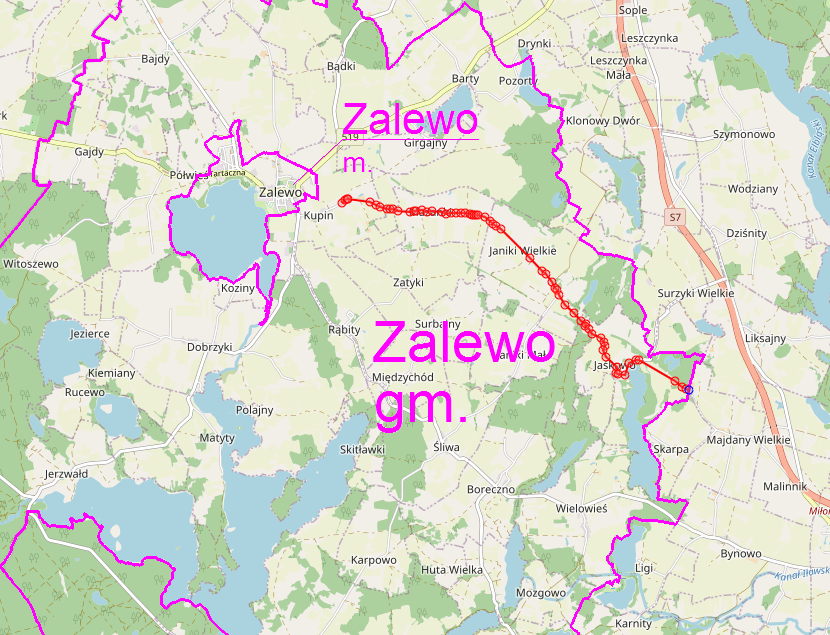 Lokalizacja inwestycji ----------------------Wykaz działek pasa drogowego objętych ustaleniem granic:część IIPrzedmiot zamówienia obejmuje długość ok. 10,3 km pasa drogowego drogi powiatowej nr 1307 N Susz – Jerzwałd – Dobrzyki – Zalewo odc. Jerzwałd – Zalewo. Początek zakresu przewidziano w msc. Jerzwałd od działki nr 232, obręb 0010 Jerzwałd, koniec – skrzyżowanie DP1307N z DW 519, ul. R. Traugutta w Zalewie.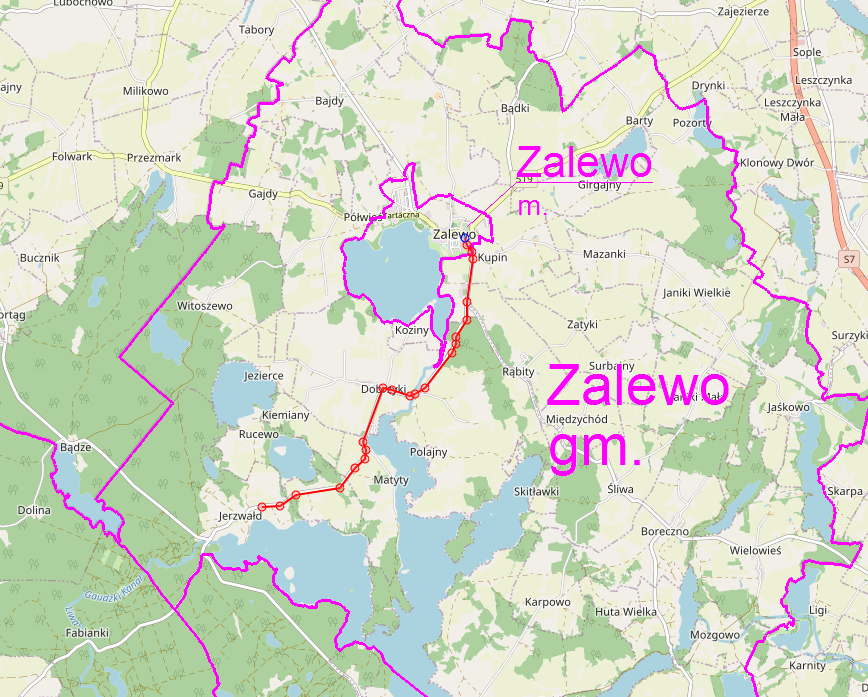 Lokalizacja inwestycji ----------------------Wykaz działek pasa drogowego objętych ustaleniem granic:2. Zakres prac:	Ustalenie granic działek drogowych:Na odcinku inwestycji należy dokonać ustalenia przebiegu granic działki drogowej oraz dokonać pomiaru granic faktycznego przebiegu pasa drogowego celem ustalenia zajętości przez drogę obszarów znajdujących się w granicach działek będących we własności lub władaniu innych podmiotów. O czynnościach „ustaleń granicznych” należy zgodnie z Prawem geodezyjnym i kartograficznym powiadomić uczestników postępowania, a z ich przeprowadzenia sporządzić właściwe protokoły.  Mapa do celów projektowych:Skala mapy 1:500.Mapa powinna zawierać przede wszystkim:wyniki pomiarów geodezyjnych,materiały Państwowego Zasobu Geodezyjnego i Kartograficznego, które stanowią treść mapy zasadniczej,wszelkie niezbędne informacje do sporządzenia dokumentacji projektowej (w tym punkcie należy nadmienić, że podstawowym źródłem opracowania mapy jest wektorowa mapa zasadnicza, którą udostępnia powiat)Pomiary sytuacyjno-wysokościowePomiarem należy objąć szczegóły stanowiące treść mapy zasadniczej (ze szczególnym uwzględnieniem elementów sieci uzbrojenia terenu) oraz dodatkowo szczegóły konieczne do sporządzenia mapy dla celów projektowania dróg tj.:granice według istniejącego stanu prawnego,zabytki i pomniki przyrody,wszystkie ogrodzenia (furtki, bramy),rowy (w pełnym zakresie),studnie (średnice),zjazdy (wraz z wlotami/wylotami do rur pod zjazdami),rzędne wlotu i wylotu, światła i skrajnie obiektów inżynierskich,przekroje poprzeczne na odcinkach dróg o nawierzchni urządzonej i nie urządzonej znajdujących się na terenie objętym pomiarem co 25 m. Przekroje należy zagęścić w charakterystycznych punktach np.: zmiany przekroju poprzecznego, na łukach poziomych i pionowych tak, aby zapewniony został prawidłowy proces projektowania. Przekrój powinien zawierać środek i krawędzie nawierzchni, krawędzie poboczy, górę i dno rowu, przecięcie przeciwskarpy z terenem, przyległy teren, górę i dół krawężników, chodniki i inne charakterystyczne punkty, takie jak łuki na skrzyżowaniach, zatoki, zjazdy, wysepki itp. inne elementy niezbędne do projektowania (w tym: bariery drogowe, oświetlenie, sygnalizacje świetlne, odwodnienie, itp.).W szczególności, pomiarem objąć należy przejścia projektowanej drogi przez wody, drogi i inne tereny komunikacyjne.Punkty dla określenia profili podłużnych i przekrojów poprzecznych na istniejących nawierzchniach oraz trwałe elementy uzbrojenia terenu należy pomierzyć metodą gwarantującą uzyskanie wymaganych dokładności w tym zakresie. Odpowiedzialność Wykonawcy pracWykonawca jest odpowiedzialny za jakość prac oraz zgodność ich wykonania z obowiązującymi w geodezji i kartografii przepisami prawnymi oraz technicznymi, warunkami umowy oraz wymogami niniejszej charakterystyki przedsięwzięcia.Wykonawca jest zobowiązany do ochrony przed uszkodzeniem lub zniszczeniem własności prywatnej i publicznej. W razie wyrządzenia szkód Wykonawca zobowiązany jest do ich naprawienia lub wypłacenia odszkodowania.Pracami geodezyjnymi i kartograficznymi powinna kierować i sprawować nad nimi bezpośredni nadzór i kontrolę osoba posiadająca odpowiednie uprawnienia zawodowe w dziedzinie geodezji i kartografii.Bezpieczeństwo wykonywania pracWykonawca jest w pełni odpowiedzialny za bezpieczeństwo i higienę pracy w trakcie wykonywania robót będących przedmiotem zamówienia oraz ponosi odpowiedzialność cywilną wobec osób trzecich. Szata graficznaPrzy wykonywaniu opracowań Wykonawca będzie stosował szatę graficzną spełniającą wymagania zawarte w obowiązujących przepisach i instrukcjach.Opracowanie	przeznaczone	dla	Zamawiającego	powinno	być skompletowane, bądź oprawione w odpowiednich teczkach z opisem kart tytułowych, spisem zawartości oraz numeracją stron.Ponadto:Opracowanie winno mieć przejrzystą szatę graficzną.Część opisowa powinna być pisana na komputerze.Format arkuszy rysunkowych ma być ograniczony do niezbędnego minimum.Całość dokumentacji ma być złożona w teczkach, a na odwrocie winien być spis zawartości z ponumerowanymi stronami.Istotne elementy opracowania, takie jak mapy, wykazy, zestawienia, oprócz wersji analogowej muszą być sporządzone i dołączone do dokumentacji w wersji elektronicznej edytowalnej. Mapy w jednym z formatów typu CAD (dgn, dwg lub dxf), wykazy i zestawienia w formacie zgodnym z programami MS Word lub MS Excel. Dokumentacja w wersji elektronicznej winna zostać przekazana na podpisanych płytach CD lub DVD.Skompletowanie dokumentacji geodezyjnej i kartograficznejDokumentację geodezyjną i kartograficzną należy skompletować zgodnie z przepisami rozporządzenia oraz wytycznymi ośrodka dokumentacji geodezyjnej i kartograficznej. Wykonawca przekaże odpowiednią geodezyjną dokumentację techniczną do ośrodka dokumentacji i uzyska stosowną klauzulę stwierdzającą jej przyjęcie do zasobu geodezyjnego. Dla zamawiającego Wykonawca przekaże dwa egzemplarze map. Odbiór robót.Na odbiór robót składa się odbiór końcowy. Wykonawca przekazuje Zamawiającemu (za pisemnym potwierdzeniem przekazania) prawidłowo skompletowaną dokumentację geodezyjną celem dokonania kontroli opracowania przez Zamawiającego. Zamawiający w terminie do 7 dni od daty otrzymania dokumentacji dokonuje oceny poprawności.Wynagrodzenie i płatnościCena za wykonanie usługi: „Uregulowanie stanu prawnego granic pasa drogowego wraz ze sporządzeniem mapy do celów projektowych – część………. (1, 2)” stanowi kwotę ryczałtową. Sposób wynagrodzenia i termin płatności określa Umowa.załącznik nr 8 - zobowiązanie podmiotu trzeciego - część 1, 2Zobowiązanie podmiotu udostępniającego zasoby, składne na podstawie art. 118 ust. 3 ustawy z dnia 11 września 2019 r. Prawo zamówień publicznych, do oddania do dyspozycji Wykonawcy / Wykonawcom wspólnie ubiegający się o zamówienie* niezbędnych zasobów na potrzeby realizacji zamówienia o nazwie: „Uregulowanie stanu prawnego granic pasa drogowego wraz ze sporządzeniem mapy do celów projektowych – część………. (1, 2)”W związku z ubieganiem się Wykonawcy / Wykonawców występujących wspólnie*........................................................................................................................... (nazwa Wykonawcy / siedziba)........................................................................................................................... (nazwa Wykonawcy / siedziba)o udzielenie ww. zamówienia publicznego zobowiązuję / zobowiązujemy się jako podmiot (firma/osoba fizyczna/ osoba fizyczna prowadząca działalność gospodarczą*) udostępniający zasoby: ............................................................................................................................................................................. (nazwa podmiotu udostępniającego zasoby, siedziba)do oddania do dyspozycji ww. Wykonawcy / Wykonawcom wspólnie ubiegającym się o zamówienie na potrzeby realizacji niniejszego zamówienia niezbędnych zasobów na zasadach określonych w art. 118 ustawy Prawo zamówień publicznych, celem wykazania spełniania warunków udziału w postępowaniu, których opis sposobu dokonania oceny spełnienia zawarto w specyfikacji warunków zamówienia.I. Zakres dostępnych wykonawcy zasobów podmiotu udostępniającego zasoby:………………………………………………………………………………………………………………,………………………………………………………………………………………………………………,II. Sposób i okres udostępnienia wykonawcy i wykorzystania przez niego zasobów podmiotu udostępniającego te zasoby przy wykonywaniu zamówienia:………………………………………………………………………………………………………………,………………………………………………………………………………………………………………,III. Zakres i okres udziału innego podmiotu przy wykonywaniu zamówienia:………………………………………………………………………………………………………………,………………………………………………………………………………………………………………,IV. Podmiot udostępniający zasoby, na zdolnościach którego wykonawca polega w odniesieniu do warunków udziału w postępowaniu dotyczących wykształcenia, kwalifikacji zawodowych lub doświadczenia, zrealizuje przedmiot zamówienia, których wskazane zdolności dotyczą, w następującym zakresie:………………………………………………………………………………………………………………,………………………………………………………………………………………………………………,V. Zapewnienie wykonania zamówienia / części zamówienia, w tym wskazanie charakteru stosunku, jaki będzie łączył wykonawcę z innym podmiotem:………………………………………………………………………………………………………………,………………………………………………………………………………………………………………,W uzupełnieniu niniejszego zobowiązania udostępniam: ………….………………………………………………….**l.p.Opis kryteriów ocenyWaga1.Cena (C)60 %2.Pomiar sytuacyjno-wysokościowy terenowego punktu szczegółowego(Psyt-wys)20%3.Doświadczenie zawodowe Kierownika prac geodezyjnych (Dk)20%FORMULARZ OFERTOWY 1. Osoba upoważniona do reprezentacji Wykonawcy/ów i podpisująca ofertę: .........................Pełna nazwa: ........................................................................Adres ulica .......................... kod ........... miejscowość ....................numer NIP ......................................... numer REGON ................................................................ KRS....................................................................Adres do korespondencji, jeżeli jest inny niż siedziba Wykonawcy:ulica .......................... kod ........... miejscowość ....................Adres poczty elektronicznej i numer faksu, na który zamawiający ma przesyłać korespondencję związaną z przedmiotowym postępowaniem:tel.: .......................fax: .................... e-mail....................2. Pełna nazwa: ........................................................................Adres ulica .......................... kod ................ miejscowość ....................tel.: .......................numer NIP ..................numer REGON .................fax: .................... e-mail....................L.p.Przedmiot zamówieniaŁączna długość odcinka [km]Cena jednostkowa netto[zł/ km]Wartość Brutto[zł]1Część 1: „Uregulowanie stanu prawnego granic pasa drogowego wraz ze sporządzeniem mapy do celów projektowych - pas drogowy drogi powiatowej nr 1188 N Kupin – Wólka Majdańska”            11,3 Lp.Nazwa i adres podwykonawcy(o ile jest to wiadome)Część zamówienia, której wykonanie zostanie powierzone podwykonawcom% wartości części zamówienia, której wykonanie zostanie powierzone podwykonawcom(kolumna fakultatywna - Wykonawca nie musi jej wypełniać)FORMULARZ OFERTOWY 1. Osoba upoważniona do reprezentacji Wykonawcy/ów i podpisująca ofertę: .........................Pełna nazwa: ........................................................................Adres ulica .......................... kod ........... miejscowość ....................numer NIP ......................................... numer REGON ................................................................ KRS....................................................................Adres do korespondencji, jeżeli jest inny niż siedziba Wykonawcy:ulica .......................... kod ........... miejscowość ....................Adres poczty elektronicznej i numer faksu, na który zamawiający ma przesyłać korespondencję związaną z przedmiotowym postępowaniem:tel.: .......................fax: .................... e-mail....................2. Pełna nazwa: ........................................................................Adres ulica .......................... kod ................ miejscowość ....................tel.: .......................numer NIP ..................numer REGON .................fax: .................... e-mail....................L.p.Przedmiot zamówieniaŁączna długość odcinka [km]Cena jednostkowa netto[zł/ km]Wartość Brutto[zł]1Część 2: „Uregulowanie stanu prawnego granic pasa drogowego wraz ze sporządzeniem mapy do celów projektowych - pas drogowy drogi powiatowej nr 1307 N Susz – Jerzwałd – Dobrzyki – Zalewo odc. Jerzwałd – Zalewo.”            10,3 Lp.Nazwa i adres podwykonawcy(o ile jest to wiadome)Część zamówienia, której wykonanie zostanie powierzone podwykonawcom% wartości części zamówienia, której wykonanie zostanie powierzone podwykonawcom(kolumna fakultatywna - Wykonawca nie musi jej wypełniać)Aktualne na dzień składania ofert oświadczenie o niepodleganiu wykluczeniu i spełnianiu warunków udziału w postepowaniu, składane na podstawie art. 125 ust. 1 ustawy PzpLp.nazwa(y) Wykonawcy(ów)adres(y) Wykonawcy(ów1.…Aktualne na dzień składania ofert oświadczenie o niepodleganiu wykluczeniu i spełnianiu warunków udziału w postepowaniu, składane na podstawie art. 125 ust. 5 ustawy Pzp podmiotu udostepniającego zasobyLp.nazwa podmiotu udostępniającego zasoby adres podmiotu udostępniającego zasoby1.…WYKAZ WYKONANYCH ROBÓTLp.Nazwa i adres podmiotu, na rzecz którego wykonano usługęZadanie/usługa polegająca na wznowieniu/ustaleniu przebiegu granic dla min. 30 punktów granicznychwymagana/posiadanaNazwa przedmiotu zamówienia, miejsce wykonania i zakres wykonania usług
 (wykonane usługi muszą potwierdzać spełnianie warunków postawionych przez Zamawiającego określone w SWZ)Czas realizacji od – do dz./m-c /rok1234530,00 pkt./…………………Nazwa zadania ..................................................................:.Zakres......................................................................................... od 
…./…./….do…./…./….POTENCJAŁ KADROWYL.p.Imię i NazwiskoZakres rzeczowy wykonywanych czynnościKwalifikacje(Uprawnienia nr)Doświadczenierealizacjai jednego zadania/ usługi polegającej na wznowieniu/ustaleniu przebiegu granic dla min. 30 punktów granicznych.wymagane/podsiane*Informacja o podstawie dysponowania osobami 1234561Kierownik prac geodezyjnychMinimalne wymagania: posiadający uprawnienia do wykonywania samodzielnych funkcji technicznych w dziedzinie geodezji i kartografii oraz  doświadczenie co najmniej w realizacji jednego zadania/ usługi polegającej na wznowieniu/ustaleniu przebiegu granic dla min. 30 punktów granicznych.30,00 pkt. granicznych/....Osoba będąca w dyspozycji wykonawcy / oddana do dyspozycji przez inny podmiot ***Lp.Nazwa podmiotuAdres podmiotu1.…..Numer działkiObrębJednostka ewidencyjna196/10012 Kupin280707_5 Gmina Zalewo2060016 Pozorty280707_5 Gmina Zalewo140014 Mazanki280707_5 Gmina Zalewo480014 Mazanki280707_5 Gmina Zalewo79/20009 Janiki Wielkie280707_5 Gmina Zalewo79/10009 Janiki Wielkie280707_5 Gmina Zalewo1310009 Janiki Wielkie280707_5 Gmina Zalewo1300009 Janiki Wielkie280707_5 Gmina Zalewo203/40009 Janiki Wielkie280707_5 Gmina Zalewo3020021 Wielowieś280707_5 Gmina Zalewo306/10021 Wielowieś280707_5 Gmina Zalewo313/10021 Wielowieś280707_5 Gmina Zalewo3150021 Wielowieś280707_5 Gmina Zalewo3170021 Wielowieś280707_5 Gmina ZalewoNumer działkiObrębJednostka ewidencyjna1910010 Jerzwałd280707_5 Gmina Zalewo4330010 Jerzwałd280707_5 Gmina Zalewo1720013 Matyty280707_5 Gmina Zalewo251/10004 Dobrzyki280707_5 Gmina Zalewo251/20004 Dobrzyki280707_5 Gmina Zalewo251/30004 Dobrzyki280707_5 Gmina Zalewo3070004 Dobrzyki280707_5 Gmina Zalewo246/20004 Dobrzyki280707_5 Gmina Zalewo2830012 Kupin280707_5 Gmina Zalewo2840002 Zalewo 2280707_4 Miasto Zalewo